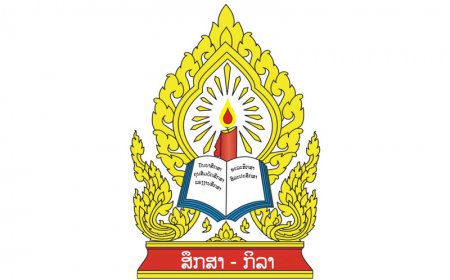 ຫຼັກສູດ​​ ປະກາສະນີຍະບັດວິຊາຊີບ ລະດັບ 1ສາຂາອາຊີບ: ຊ່າງໄຟຟ້າພາຍໃນອາຄານCertificate Level 1Majorin: Building Electrician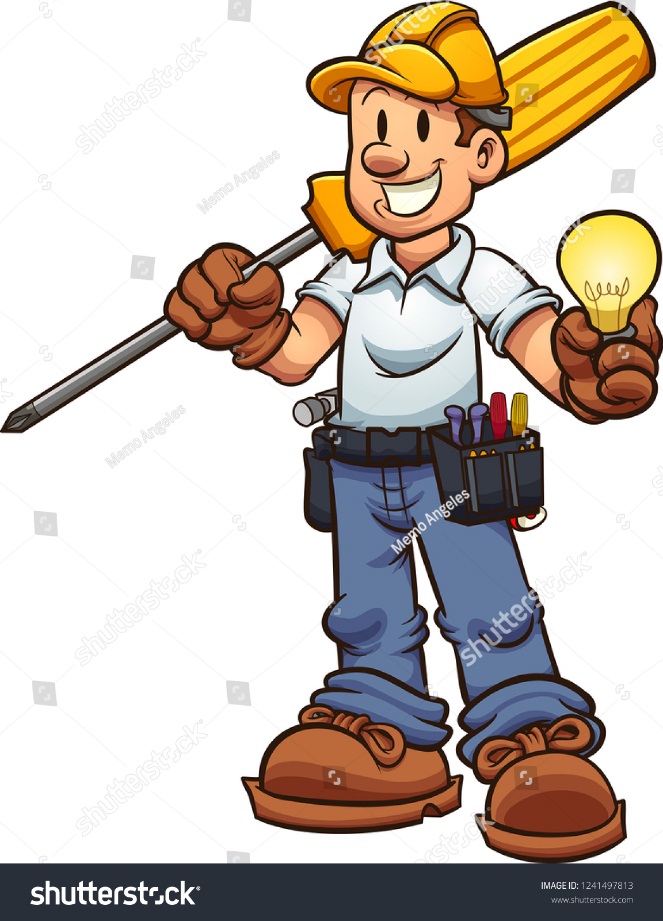 2019ຄຳນຳເປັນສິ່ງທີ່ປະກົດໃຫ້ເຫັນຢ່າງຈະແຈ້ງແລ້ວຜູ້ທີ່ມີທັກສະວິຊາຊີບຫຼາຍກວ່າ ຫຼື ມີຄວາມສາມາດຫຼາຍກວ່າຈະເປັນຜູ້ທີ່ມີໂອກາດຫຼາຍກວ່າໃນການຫາວຽກເຮັດງານທຳ, ເພື່ອຕອບສະໜອງໃຫ້ທ່ວງທັນກັບສະພາບການຂະຫຍາຍຕົວຂອງເສດຖະກິດ ສປປ ລາວ ໃນປະຈຸບັນນີ້, ລັດຖະບານໂດຍສະເພາະແມ່ນກະຊວງສຶກສາທິການ ແລະ ກິລາ ແຫ່ງ ສປປ ລາວ, ໄດ້ພະຍາຍາມຢ່າງໜັກໃນການພັດທະນາຄຸນນະພາບການສຶກສາ. ໃນນັ້ນ, ຂະແໜງອາຊີວະສຶກສາແມ່ນບຸລິມະສິດອັນທຳອິດທີ່ລັດຖະບານລາວຈຳຕ້ອງໄດ້ເອົາໃຈໃສ່ໃນການພັດທະນາ ທັງນີ້ກໍ່ເນື່ອງຈາກວ່າ ປະເທດລາວກຳລັງເປັນໜຶ່ງໃນບັນດາປະເທດທີ່ພວມມີຈັງຫວະການຂະຫຍາຍຕົວທາງດ້ານເສດຖະກິດໄວຢູ່ໃນພາກພື້ນອາຊຽນ. ເມື່ອເປັນເຊັ່ນນັ້ນ, ທຸກໆຂະແໜງການອຸດສາຫະກຳແມ່ນໄດ້ຮຽກຮ້ອງໃຫ້ມີພະນັກງານທີ່ມີທັກສະໃນລະດັບທີ່ແນ່ນອນ ເພື່ອປະກອບເຂົ້າໃນແຕ່ລະໜ້າວຽກ.ຫຼັກສູດແບບເນັ້ນສະມັດຖະພາບສຳລັບອາຊີບ ຊ່າງໄຟຟ້າພາຍໃນອາຄານ  ກໍ່ເປັນຂະແໜງໜຶ່ງໃນບັນດາຫຼັກສູດທີ່ມີຄວາມຈຳເປັນຕ້ອງໄດ້ຮັບການພັດທະນາ ເພື່ອໃຫ້ສາມາດຕອບສະໜອງບຸກຄະລາກອນໃນຂົງເຂດຂະແໜງອຸດສະຫະກຳໄຟຟ້າຂອງ ສປປ ລາວສາລະບານ1.	ຊື່ຫຼັກສູດ	62.	ຊື່ໃບປະກາສະນີຍະບັດ	63.	ໜ່ວຍງານຮັບຜິດຊອບ	64.	ຈຸດປະສົງ ແລະ ປັດຊະຍາຂອງຫຼັກສູດ	65.	ມາດຕະຖານວິຊາຊີບ	65.1.ມາດຕະຖານດ້ານຄວາມຮູ້	65.2.ມາດຖານດ້ານທັກສະ	75.3.ມາດຖານດ້ານທັດສະນະຄະຕິ	76.	ວຸດທິການສຶກສາ	77.	ຄວາມສາມາດພາຍຫຼັງການຮຽນຈົບ	78.	ການຈັດຕັ້ງການຮຽນ - ການສອນ	79.	ຄຸນສົມບັດ ແລະ ເງື່ອນໄຂຜູ້ເຂົ້າຮຽນ	710.	ການຄັດເລືອກຜູ້ທີ່ຈະເຂົ້າຮັບການສຶກສາ	811.	ການລົງທະບຽນຮຽນ	812.	ໄລຍະເວລາການສຶກສາ	813.	ການວັດຜົນການຮຽນ - ການສອນ	814.	ໃບວິເຄາະອາຊີບ	815.	ການກຳນົດໂມດູນການຮຽນ	816.	ປະເພດຂອງໂມດູນ	917.	ຊັບພະຍາກອນທີ່ສໍາຄັນ (ສິ່ງອໍານວຍຄວາມສະດວກສໍາລັບການຮຽນ - ການສອນ)	1018.	ຄຸນລັກສະນະຂອງຜູ້ສອນ	1119.	ໂຄງສ້າງຫຼັກສູດ	1120.	ໂມດູນ ການ​ຮຽນ - ການ​ສອນ	1620.1.ໝວດໂມດູນທົ່ວໄປ	1620.2. ໝວດໂມດູນວິຊາຊີບພຶ້ນຖານ	2020.3 ໝວດໂມດູນວິຊາສະເພາະ	2521. ຄະນະພັດທະນາຫຼັກສູດ	42ຊື່ຫຼັກສູດຊື່ຫຼັກສູດເປັນພາສາລາວ: ຊ່າງໄຟຟ້າພາຍໃນອາຄານຊື່ຫຼັກສູດເປັນພາສາອັງກິດ: Building Electrician ຊື່ໃບປະກາສະນີຍະບັດ ຊື່ປະກາສະນີຍະບັດເປັນພາສາລາວ: ປະກາສະນີຍະບັດວິຊາຊີບ ລະດັບ 1ຊື່ປະກາສະນີຍະບັດເປັນພາສາອັງກິດ: Certificate Level 1ໜ່ວຍງານຮັບຜິດຊອບກະຊວງສຶກສາ ແລະ ກິລາ, ກົມອາຊີວະສຶກສາ ແລະສະຖາບັນພັດທະນາອາຊີວະສຶກສາຈຸດປະສົງ ແລະ ປັດຊະຍາຂອງຫຼັກສູດຈຸດປະສົງສ້າງໃຫ້ຜູ້ຮຽນມີຄວາມຮູ້, ທັກສະ, ທັດສະນະຄະຕິ ດ້ານວິຊາຊີບ ແລະ ປະສົບການໃນການປະຕິບັດວຽກງານດ້ານຊ່າງໄຟຟ້າໃນອາຄານໄດ້ຕາມມາດຕະຖານດ້ານອາຊີບ ແລະ ສາມາດນໍາໃຊ້ທັກສະ ແລະ ຄວາມຮູ້ທີ່ມີ ປະສິດທິພາບ ແລະ ສອດຄ່ອງກັບຄວາມຕ້ອງການຂອງຕະຫຼາດແຮງງານສ້າງໃຫ້ຜູ້ຮຽນມີຄວາມຄິດສ້າງສັນ, ສາມາດແກ້ໄຂບັນຫາ ແລະ ປະຕິບັດໜ້າທີ່ວຽກງານ ທາງດ້ານເຕັກນິກຕາມມາດຕະຖານສະມັດຖະພາບເສີມຂະຫຍາຍບຸກຄະລິກກະພາບດີ, ຈັນຍາບັນດ້ານວິຊາຊີບ, ຄຸນສົມບັດສິນທໍາ ແລະ ຄວາມຊື່ສັດ.ປັດຊະຍາຂອງຫຼັກສູດ“ ສ້າງສີມືແຮງງານ ແລະ ທັກສະດ້ານສີມືຊ່າງໄຟຟ້າພາຍໃນອາຄານໃຫ້ໄດ້ລະດັບມືອາຊີບ ”ມາດຕະຖານວິຊາຊີບ5.1.ມາດຕະຖານດ້ານຄວາມຮູ້ລະບົບໄຟຟ້າພາຍໃນອາຄານລະບົບໄຟຟ້າພາຍໃນອາຄານທີ່ຢູ່ອາໄສ ຊະນິດ ອຸປະກອນທີ່ນໍາໃຊ້ເຂົ້າໃນການຕິດຕັ້ງວິທີແກ້ໄຂບັນຫາໜ້າວຽກທີ່ເກີດຂື້ນໃນແຕ່ລະວັນໂດຍນໍາໃຊ້ອຸປະກອນ, ເຄື່ອງມື ແລະ ຂໍ້ມູນພ້ືນຖານຫຼັກການການປະຕິບັດດ້ານສຸຂະພາບ, ສິ່ງແວດລ້ອມ ແລະ ຄວາມປອດໄພ. ມາດຕະຖານການເຮັດວຽກດ້ານຊ່າງໄຟຟ້າທີ່ມີຄຸນນະພາບຈັນຍາບັນດ້ານອາຊີບຊ່າງຕິດຕັ້ງໄຟຟ້າ 5.2.ມາດຖານດ້ານທັກສະປະຕິບັດວຽກຮ່ວມກັບຄົນອື່ນຕໍ່ສາຍໄຟຟ້າໄດ້ຫຼາຍແບບເດີນສາຍໄຟແບບຕ່າງໆຕິດຕັ້ງດອກໄຟ ແລະ ຫຼອດໄຟຕິດຕັ້ງເຕົ້າປັກສຽບຕິດຕັ້ງພັດລົມຕິດເພດານຕິດຕັ້ງກະດານໄຟຟ້າ5.3.ມາດຖານດ້ານທັດສະນະຄະຕິມີທັດສະນະຄະຕິທີ່ດີ ແລະ ເຫັນຄຸນຄ່າຂອງການປະຕິບັດງານເຄົາລົບລະບຽບວິໄນ, ເວລາ ແລະ ມີຄວາມຊື່ສັດມີຄວາມອົດທົນ, ພາກພຽນ, ອ່ອນນ້ອມຖ່ອມຕົນ ແລະ ມີຄວາມກະຕືລືລົ້ນທີ່ຈະຮຽນຮູ້ມີມະນູດສຳພັນດີ, ຮູ້ຮັກຕົນເອງ ແລະ ຮັກປະເທດຊາດວຸດທິການສຶກສາຜູ້ທີ່ຮຽນຈົບຫຼັກສູດນີ້ຈະໄດ້ຮັບ ໃບຢັ້ງຢືນການຝຶກອົບຮົມວິຊາຊີບຂັ້ນພື້ນຖານ ລະດັບ 1 ໂດຍອີງໃສ່ ຂອບເຂດການກໍານົດໃນກົດຫມາຍດ້ານການສຶກສາດ້ານວິຊາຊີບ, ມາດຕາ 31 ຂອງລະດັບຄຸນວຸດທິຄວາມສາມາດພາຍຫຼັງການຮຽນຈົບພາຍຫຼັງຮຽນຈົບຫຼັກສູດນີ້ ຜູ້ຮຽນຈະມີສາມາດ:ກະກຽມອຸປະກອນ ແລະ ເຄື່ອງມືໃນການຕິດຕັ້ງອຸປະກອນໄຟຟ້າຕໍ່ສາຍໄຟຟ້າແບບຕ່າງໆ ໄດ້ຕາມມາດຕະຖານເດີນສາຍໄຟແບບຕ່າງໆຕິດຕັ້ງດອກໄຟ ແລະ ຫຼອດໄຟຕິດຕັ້ງເຕົ້າປັກສຽບຕິດຕັ້ງພັດລົມຕິດເພດານຕິດຕັ້ງກະດານໄຟຟ້າການຈັດຕັ້ງການຮຽນ - ການສອນນັກສຶກສາຕ້ອງຮຽນໃຫ້ຄົບຕາມຈຳນວນໂມດູນ ທີ່ກໍານົດໄວ້ມີໄລຍະການຮຽນ 3 ເດືອນ ແລະ ມີຈໍານວນ ໂມດູນຫຼັກ 7 ໂມດູນອາທິດໜຶ່ງ ຈັດຕັ້ງການຮຽນ-ການສອນ 5 ວັນ ແລະ ໜຶ່ງວັນ ບໍ່ເກີນ 7 ຊົ່ວໂມງ, ຊົ່ວໂມງໜຶ່ງ ໃຫ້ຄິດໄລ່ 50 ນາທີ ແຕ່ຖ້າເປັນຊົ່ວໂມງຄວບ ໃຫ້ຄິດໄລ່ 90 ນາທີ ຄຸນສົມບັດ ແລະ ເງື່ອນໄຂຜູ້ເຂົ້າຮຽນທຸກຄົນທີ່ສະໝັກໃຈຈົບປະຖົມສຶກສາ ຫລື ທຽບ​ເທົ່າຂື້ນໄປມີສຸຂະພາບຈິດ ແລະ ຮ່າງກາຍແຂງແຮງດີ ເໝາະສົມກັບອາຊີບ ການຄັດເລືອກຜູ້ທີ່ຈະເຂົ້າຮັບການສຶກສາຜ່ານການທົດສອບ ດ້ວຍການຂຽນ, ສໍາພາດ ຫຼື ທົດສອບດ້ານສີມືຢ່າງໃດຢ່າງໜຶ່ງ ຫຼື ທັງໝົດໂດຍ ມີຄະນະກໍາມະການ ທີ່ໄດ້ຮັບການແຕ່ງຕັ້ງຢ່າງເປັນທາງການມາຮຽນຕາມແຜນແບ່ງປັນທີ່ກະຊວງສຶກສາ ແລະ ແຜນໂຄງການການລົງທະບຽນຮຽນນັກສຶກສາ ສາມາດລົງທະບຽນຮຽນຕາມຈຳນວນໂມດູນທີ່ກຳໄວ້ໃນຫຼັກສູດ	    ຄ່າໜ່ວຍກິດ, ຄ່າບຳລຸງການສຶກສາ ແລະ ຄ່າທຳນຽມຕ່າງໆ ​​ໃຫ້​ເປັນ​ໄປ​ຕາມ​ລະບຽບ​ຂອງ​ສະຖານ​ສຶກສາໄລຍະເວລາການສຶກສາໄລຍະເວລາການສຶກສາໄລຍະເວລາຂອງການຝຶກອົບຮົມແມ່ນ 3 ເດືອນ ຫຼື 12 ອາທິດ, ໂດຍມີຈໍານວນທັງໝົດ 420 ຊົ່ວໂມງການວັດຜົນການຮຽນ - ການສອນການປະເມີນຜົນການຮຽນ-ການສອນ ຕ້ອງໄດ້ດໍາເນີນຕາມທີ່ໄດ້ກໍານົດໄວ້ໃນແຕ່ລະໂມດູນ ແລະ ຕ້ອງໄດ້ ຮັບການປະຕິບັດໃຫ້ສອດຄ່ອງຕາມການວັດຜົນແບບເນັ້ນສະມັດຖະພາບ. ໃບວິເຄາະອາຊີບການກຳນົດໂມດູນການຮຽນປະເພດຂອງໂມດູນຫຼັກສູດນີ້ປະກອບດ້ວຍ  12 ໂມດູນ: ໂມດູນພື້ນຖານ: 2 ໂມດູນໂມດູນທົ່ວໄປ: 3 ໂມດູນໂມດູນວິຊາສະເພາະ: 7 ໂມດູນຕາຕະລາງ:   ສັງລວມການແບ່ງອັດຕາສ່ວນແຕ່ລະໝວດວິຊາຂອງຫຼັກສູດ.ຊັບພະຍາກອນທີ່ສໍາຄັນ (ສິ່ງອໍານວຍຄວາມສະດວກສໍາລັບການຮຽນ - ການສອນ)ຄຸນລັກສະນະຂອງຜູ້ສອນມີຄວາມຮູ້ທາງດ້ານຄອມພິວເຕີ້ມີປະສົບການທາງດ້ານວຽກງານຢາງໜ້ອຍ 2 ປີມີໃບປະກາດກ່ຽວກັບວິຊາຄູ ຫຼື ມີໃບຢັ້ງຢືນການສອນຮຽນຈົບວິຊາດັ່ງກ່າວໃນລະດັບທີ່ສູງກວ່າຊັ້ນທີ່ສອນ 1 ຂັ້ນໂຄງສ້າງຫຼັກສູດໂມດູນ ການ​ຮຽນ - ການ​ສອນ20.1.ໝວດໂມດູນທົ່ວໄປໂມດູນ ການ​ຮຽນ - ການ​ສອນ B1: ການນໍາໃຊ້ຫຼັກການຕົວອັກສອນລາວໂມດູນການຮຽນ-ການສອນ B2: ການນໍາໃຊ້ທັກສະຊີວິດ20.2. ໝວດໂມດູນວິຊາຊີບພຶ້ນຖານໂມດູນ ການ​ຮຽນ - ການ​ສອນທີ C1: ການສື່ສານຢູ່ໃນສະຖານທີ່ເຮັດວຽກໂມດູນການຈັດການຮຽນ-ການສອນ C2: ການຮັກສາຄວາມປອດໄພໃນບ່ອນເຮັດວຽກໂມດູນ ການ​ຮຽນ - ການ​ສອນທີ C3: ພາສາອັງກິດສໍາລັບການສື່ສານ20.3 ໝວດໂມດູນວິຊາສະເພາະໂມດູນການຮຽນ-ການສອນທີ  S 1: ການຕໍ່ສາຍໄຟໂມດູນການຮຽນ-ການສອນທີ S 2:  ການຕອກກິບ​ເດີນ​ສາຍ​ໄຟໂມດູນການຮຽນ-ການສອນທີ  S 3 : ການຕິດຕັ້ງດອກໄຟໂມດູນການຮຽນ-ການສອນທີ S 4: ການຕິດຕັ້ງຫຼອດໄຟໂມດູນການຮຽນ-ການສອນທີ S 5 : ການຕິດຕັ້ງເຕົ້າປັກສຽບໂມດູນການຮຽນ-ການສອນທີ S 6: ການຕິດຕັ້ງພັດລົມຕິດ​ເພດານໂມດູນການຮຽນ-ການສອນທີ S7: ຕິດຕັ້ງຕິດຕັ້ງ​ກະດານ​ໄຟຟ້າ21. ຄະນະພັດທະນາຫຼັກສູດ ຄະນະຮັບຜິດຊອບລວມ2. ຄະນະຮັບຜິດຊອບເນື້ອໃນຫຼັກສູດ 3. ທີມງານພັດທະນາຫຼັກສູດຈາກສະຖານອາຊີວະສຶກສາຈັດ​ພິມ ແລະ ຈຳ​ໜ່າຍ​ໂດຍ:ກະ​ຊວງ​ສຶກ​ສາ​ທິ​ການ ແລະ ກິ​ລາກົມ​ອາ​ຊີ​ວະ​ສຶກ​ສາTel: 021 216 473ສະ​ໜັບ​ສະ​ໜູນ​ດ້ານ​ການ​ເງິນ​ໂດຍ:	ທະ​ນາ​ຄານພັດ​ທະ​ນາ​ອາ​ຊີ 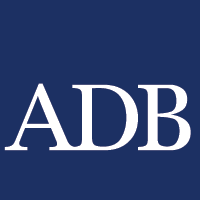 ກະ​ຊວງ​ສຶກ​ສາ​ທິ​ການ ແລະ ກິ​ລາກົມ​ອາ​ຊີ​ວະ​ສຶກ​ສາໂຄງ​ການ​ສ້າງ​ຄວາມ​ເຂັ້ມ​ແຂງ​ໃຫ້​ວຽກງານ​ອາ​ຊີ​ວະ​ສຶກ​ສາ ແລະ ຝຶກ​ອົບ​ຮົມ​ວິ​ຊາ​ຊີບ ໄລ​ຍະ 2 (SSTVET)https://sstvetplaos.weebly.com ໜ້າທີ່ໜ້າວຽກໜ້າວຽກໜ້າວຽກໜ້າວຽກໜ້າວຽກA. ເດີນສາຍໄຟຟ້າA1. ຕໍ່​ສາຍ​ໄຟA2. ຕອກ​ກິບ​​ເດີ​ນສາຍ​ໄຟB. ຕິດຕັ້ງອຸປະກອນໄຟຟ້າໃນເຮືອນB1. ຕິດຕັ້ງດອກໄຟB2. ຕິດຕັ້ງຫຼອດ​ໄຟB3. ຕິດຕັ້ງປັກສຽບB3.ຕິດ​ຕັ້ງພັດ​ລົມ​ເພດານB4.ຕິດຕັ້ງ​ກະດານ​ໄຟຟ້າຈໍານວນເດືອນ ຈັດຕັ້ການຮຽນ-ການສອນຈໍານວນເດືອນ ຈັດຕັ້ການຮຽນ-ການສອນຈໍານວນເດືອນ ຈັດຕັ້ການຮຽນ-ການສອນ3 ເດືອນ3 ເດືອນ3 ເດືອນຈໍານວນອາທິດ/ພາກຮຽນຈໍານວນອາທິດ/ພາກຮຽນຈໍານວນອາທິດ/ພາກຮຽນ12 ອາທິດ/ພາກຮຽນ12 ອາທິດ/ພາກຮຽນ12 ອາທິດ/ພາກຮຽນ​ໂມ​ດູນ​ລະ​ຫັດທິດສະດີ, ປະຕິບັດໃນໂຮງຮຽນ ແລະ ປະຕິບັດຢູ່ສະຖານປະກອບການທດທລ/ປຕລວມ ຊມໝວດ​ໂມ​ດູນ​ວິ​ຊາທົ່ວ​ໄປB1ການນໍາໃຊ້ຫຼັກການຕົວອັກສອນລາວ41216ໝວດ​ໂມ​ດູນ​ວິ​ຊາທົ່ວ​ໄປB2ທັກສະຊີວິດ41216ລວມໝວດໂມດູນທົ່ວໄປລວມໝວດໂມດູນທົ່ວໄປລວມໝວດໂມດູນທົ່ວໄປ82432ໜວດໂມດູນພື້ນ​ຖານC1ການສື່ສານໃນສະຖານທີ່ເຮັດວຽກ41216ໜວດໂມດູນພື້ນ​ຖານC2ຄວາມປອດໄພໃນບ່ອນເຮັດວຽກ41216ໜວດໂມດູນພື້ນ​ຖານC3ການນໍາໃຊ້ພາສາອັງກິດສະເພາະ(ລະດັບພື້ນຖານ)41216ລວມໝວດໂມດູນພື້ນຖານລວມໝວດໂມດູນພື້ນຖານລວມໝວດໂມດູນພື້ນຖານ123648ໝວດໂມດູນ​ວິ​ຊາສະເພາະS1ການຕໍ່ສາຍໄຟ45256ໝວດໂມດູນ​ວິ​ຊາສະເພາະS2ການຕອກກິບເດີນສາຍໄຟ43842ໝວດໂມດູນ​ວິ​ຊາສະເພາະS3ການຕິດຕັ້ງດອກໄຟ43236ໝວດໂມດູນ​ວິ​ຊາສະເພາະS4ການຕິດຕັ້ງຫຼອດໄຟ43236ໝວດໂມດູນ​ວິ​ຊາສະເພາະS5ການຕິດຕັ້ງເຕົ້າປັກສຽບ45256ໝວດໂມດູນ​ວິ​ຊາສະເພາະS6ການຕິດຕັ້ງພັດລົມຕິດເພດານ65056ໝວດໂມດູນ​ວິ​ຊາສະເພາະS7ການຕິດຕັ້ງກະດານໄຟຟ້າ65258ໝວດໂມດູນ​ວິ​ຊາສະເພາະລວມໝວດໂມດູນ​ວິ​ຊາ​ສະ​ເພາະ  32 308      340 ຊົ່ວໂມງລວມທັງໝົດຫຼັກສູດ       52       368       420 ເປີເຊັນທິດສະດີ ແລະປະຕິບັດ (%)        12         88        100 ລ/ດຫມວດ​ວິຊາທິດສະ​ດີປະຕິບັດລວມ1.ໂມດູນພື້ນຖານ824322.ໂມດູນວິຊາທົ່ວໄປ1236483.ໂມດູນວິຊາສະເພາະ32308340ລວມທັງໝົດລວມທັງໝົດ52368420ຄິດໄລ່ເປັນອັດຕາສ່ວນ (% )ຄິດໄລ່ເປັນອັດຕາສ່ວນ (% )1288100 ສິ່ງອຳນວຍ          ຄວາມສະດວກເຄື່ອງມື ແລະ ອຸປະກອນວັດສະດຸການຊ່ວຍເຫຼືອ ດ້ານການສອນຫ້ອງຮຽນທິດສະດີຫ້ອງຮຽນປະຕິບັດຫ້ອງຮຽນຄອມພິວເຕີຄອມພິວເຕີ ອິນເຕີເນັດເຄື່ອງພິມບໍລິສັດ ຫຼື ສະຖານປະກອບການທີ່ຈະອຳນວຍຄວາມສະດວກໄປຢ້ຽມຢາມ ຫຼື ທັດສະນະສຶກສາວັດສະດຸອຸປະກອນແບຣກເກີສາຍ​ໄຟ​ເຕົ້າປັກສຽບສະ​ວິກ​​ເທບ​ຄຽນກະດານ​ໄຟຟ້າກິບຕະປູຕະປູ​ກຽວ​ດອກ​ໄຟຫົວ​ດຸຍແບບເກາະຫົວດຸຍແບບກຽວຫຼອດ​ໄຟບາ​ຫລາດສະ​ຕັດ​ເ​ຕີລາງ​ຫຼອດ​ໄຟ​ພັດ​ລົມ​ເພດານສະ​ວິກພັດ​ລົມເຄື່ອງມືສະ​ຫວ່ານ​ໄຟຟ້າຄີມຕັດ​ເຕີຄ້ອນ​ຕີຂັ້ນ​ໄດ​ໄຂ​ຄວງ​ເຫຼັກ​ຕອກ​ຈຸດ​​ແມັດນ້ຳທ່ຽງສໍດຳ​ບັນທັດ​ເຫຼັກເລື່ອຍຕັດເຫລັກເມີນຕັດເຄື່ອງວັດແທກຂັ້ນໄດໄຂຄວງຢາມໄຟຜ້າເຊັດມືກະດານຂາວມາກເກີໝອນລຶບກະດານນ້ຳຢາເຊັດກະດານໄມ້ບັນທັດຍາວເຈ້ຍ A4ສະກັອດສີປຶ້ມຕຳລາຮຽນເອກະສານອ້າງອີງໃນຮູບແບບອອນໄລການນໍາສະເຫນີກໍລະນີສຶກສາ,ວິດີໂອການບັນທຶກສຽງເວັບໄຊອອນໄລຮູບພາບປຶ້ມບັນທຶກຄູ່ມືການບໍລິຫານໃບສັ່ງວຽກ ໃບແຈ້ງລາຄາໃບເກັບເງິນຄອມ​ພິວ​ເຕີ​ໂປ​ເຈັກ​ເຕີອົງປະກອບອົງປະກອບລາຍລະອຽດລາຍລະອຽດລາຍລະອຽດລາຍລະອຽດລາຍລະອຽດລາຍລະອຽດຊື່​ຫຼັກສູດການຮຽນຊື່​ຫຼັກສູດການຮຽນຊ່າງໄຟຟ້າພາຍໃນອາຄານ ລະດັບ 1ຊ່າງໄຟຟ້າພາຍໃນອາຄານ ລະດັບ 1ຊ່າງໄຟຟ້າພາຍໃນອາຄານ ລະດັບ 1ຊ່າງໄຟຟ້າພາຍໃນອາຄານ ລະດັບ 1ຊ່າງໄຟຟ້າພາຍໃນອາຄານ ລະດັບ 1ຊ່າງໄຟຟ້າພາຍໃນອາຄານ ລະດັບ 1ໄລຍະເວລາທີ່ກຳນົດໄລຍະເວລາທີ່ກຳນົດ420  ຊົ່ວໂມງ420  ຊົ່ວໂມງ420  ຊົ່ວໂມງ420  ຊົ່ວໂມງ420  ຊົ່ວໂມງ420  ຊົ່ວໂມງຄຳ​ອະທິບາຍຫຼັກ​ສູດຄຳ​ອະທິບາຍຫຼັກ​ສູດຫຼັກສູດ​ນີ້​ໄດ້​ຖືກ​ອອກ​ແບບ​ເພື່ອ​ຍົກ​ລະດັບ​ທາງ​ດ້ານຄວາມ​ຮູ້, ທັກ​ສະ ​ແລະ ຄຸນສົມບັດ​ໃນຂົງເຂດ ຊ່າງຕິດຕັ້ງໄຟຟ້າໃນອາຄານ ຕາມ​ມາດ​ຕະ​ຖານສະມັດຖະພາບຂອງ ຊ່າງຕິດຕັ້ງອຸປະກອນໄຟຟ້າໃນເຮືອນ. ຫຼັກ​ສູດນີ້ກວມ​ເອົາ​ສະ​ມັດ​ຖະ​ພາບ​​ທົ່ວໄປ ແລະ ສະມັດຖະພາບ ຕົ້ນຕໍ ເຊີ່ງ​ປະ​ກອບ​ດ້ວຍ ການຕິດຕັ້ງອຸປະກອນໄຟຟ້າໃນເຮືອນ ເຊັ່ນ: ຕິດຕັ້ງດອກໄຟ, ຫຼອດໄຟໄຟ້າ, ເຕົ້າປັກສຽບ, ພັດລົມຕິດເພດານ ແລະ ກະດານໄຟຟ້າ ເປັນຕົ້ນ.ຫຼັກສູດ​ນີ້​ໄດ້​ຖືກ​ອອກ​ແບບ​ເພື່ອ​ຍົກ​ລະດັບ​ທາງ​ດ້ານຄວາມ​ຮູ້, ທັກ​ສະ ​ແລະ ຄຸນສົມບັດ​ໃນຂົງເຂດ ຊ່າງຕິດຕັ້ງໄຟຟ້າໃນອາຄານ ຕາມ​ມາດ​ຕະ​ຖານສະມັດຖະພາບຂອງ ຊ່າງຕິດຕັ້ງອຸປະກອນໄຟຟ້າໃນເຮືອນ. ຫຼັກ​ສູດນີ້ກວມ​ເອົາ​ສະ​ມັດ​ຖະ​ພາບ​​ທົ່ວໄປ ແລະ ສະມັດຖະພາບ ຕົ້ນຕໍ ເຊີ່ງ​ປະ​ກອບ​ດ້ວຍ ການຕິດຕັ້ງອຸປະກອນໄຟຟ້າໃນເຮືອນ ເຊັ່ນ: ຕິດຕັ້ງດອກໄຟ, ຫຼອດໄຟໄຟ້າ, ເຕົ້າປັກສຽບ, ພັດລົມຕິດເພດານ ແລະ ກະດານໄຟຟ້າ ເປັນຕົ້ນ.ຫຼັກສູດ​ນີ້​ໄດ້​ຖືກ​ອອກ​ແບບ​ເພື່ອ​ຍົກ​ລະດັບ​ທາງ​ດ້ານຄວາມ​ຮູ້, ທັກ​ສະ ​ແລະ ຄຸນສົມບັດ​ໃນຂົງເຂດ ຊ່າງຕິດຕັ້ງໄຟຟ້າໃນອາຄານ ຕາມ​ມາດ​ຕະ​ຖານສະມັດຖະພາບຂອງ ຊ່າງຕິດຕັ້ງອຸປະກອນໄຟຟ້າໃນເຮືອນ. ຫຼັກ​ສູດນີ້ກວມ​ເອົາ​ສະ​ມັດ​ຖະ​ພາບ​​ທົ່ວໄປ ແລະ ສະມັດຖະພາບ ຕົ້ນຕໍ ເຊີ່ງ​ປະ​ກອບ​ດ້ວຍ ການຕິດຕັ້ງອຸປະກອນໄຟຟ້າໃນເຮືອນ ເຊັ່ນ: ຕິດຕັ້ງດອກໄຟ, ຫຼອດໄຟໄຟ້າ, ເຕົ້າປັກສຽບ, ພັດລົມຕິດເພດານ ແລະ ກະດານໄຟຟ້າ ເປັນຕົ້ນ.ຫຼັກສູດ​ນີ້​ໄດ້​ຖືກ​ອອກ​ແບບ​ເພື່ອ​ຍົກ​ລະດັບ​ທາງ​ດ້ານຄວາມ​ຮູ້, ທັກ​ສະ ​ແລະ ຄຸນສົມບັດ​ໃນຂົງເຂດ ຊ່າງຕິດຕັ້ງໄຟຟ້າໃນອາຄານ ຕາມ​ມາດ​ຕະ​ຖານສະມັດຖະພາບຂອງ ຊ່າງຕິດຕັ້ງອຸປະກອນໄຟຟ້າໃນເຮືອນ. ຫຼັກ​ສູດນີ້ກວມ​ເອົາ​ສະ​ມັດ​ຖະ​ພາບ​​ທົ່ວໄປ ແລະ ສະມັດຖະພາບ ຕົ້ນຕໍ ເຊີ່ງ​ປະ​ກອບ​ດ້ວຍ ການຕິດຕັ້ງອຸປະກອນໄຟຟ້າໃນເຮືອນ ເຊັ່ນ: ຕິດຕັ້ງດອກໄຟ, ຫຼອດໄຟໄຟ້າ, ເຕົ້າປັກສຽບ, ພັດລົມຕິດເພດານ ແລະ ກະດານໄຟຟ້າ ເປັນຕົ້ນ.ຫຼັກສູດ​ນີ້​ໄດ້​ຖືກ​ອອກ​ແບບ​ເພື່ອ​ຍົກ​ລະດັບ​ທາງ​ດ້ານຄວາມ​ຮູ້, ທັກ​ສະ ​ແລະ ຄຸນສົມບັດ​ໃນຂົງເຂດ ຊ່າງຕິດຕັ້ງໄຟຟ້າໃນອາຄານ ຕາມ​ມາດ​ຕະ​ຖານສະມັດຖະພາບຂອງ ຊ່າງຕິດຕັ້ງອຸປະກອນໄຟຟ້າໃນເຮືອນ. ຫຼັກ​ສູດນີ້ກວມ​ເອົາ​ສະ​ມັດ​ຖະ​ພາບ​​ທົ່ວໄປ ແລະ ສະມັດຖະພາບ ຕົ້ນຕໍ ເຊີ່ງ​ປະ​ກອບ​ດ້ວຍ ການຕິດຕັ້ງອຸປະກອນໄຟຟ້າໃນເຮືອນ ເຊັ່ນ: ຕິດຕັ້ງດອກໄຟ, ຫຼອດໄຟໄຟ້າ, ເຕົ້າປັກສຽບ, ພັດລົມຕິດເພດານ ແລະ ກະດານໄຟຟ້າ ເປັນຕົ້ນ.ຫຼັກສູດ​ນີ້​ໄດ້​ຖືກ​ອອກ​ແບບ​ເພື່ອ​ຍົກ​ລະດັບ​ທາງ​ດ້ານຄວາມ​ຮູ້, ທັກ​ສະ ​ແລະ ຄຸນສົມບັດ​ໃນຂົງເຂດ ຊ່າງຕິດຕັ້ງໄຟຟ້າໃນອາຄານ ຕາມ​ມາດ​ຕະ​ຖານສະມັດຖະພາບຂອງ ຊ່າງຕິດຕັ້ງອຸປະກອນໄຟຟ້າໃນເຮືອນ. ຫຼັກ​ສູດນີ້ກວມ​ເອົາ​ສະ​ມັດ​ຖະ​ພາບ​​ທົ່ວໄປ ແລະ ສະມັດຖະພາບ ຕົ້ນຕໍ ເຊີ່ງ​ປະ​ກອບ​ດ້ວຍ ການຕິດຕັ້ງອຸປະກອນໄຟຟ້າໃນເຮືອນ ເຊັ່ນ: ຕິດຕັ້ງດອກໄຟ, ຫຼອດໄຟໄຟ້າ, ເຕົ້າປັກສຽບ, ພັດລົມຕິດເພດານ ແລະ ກະດານໄຟຟ້າ ເປັນຕົ້ນ.ຜົນໄດ້ຮັບຂອງຫຼັກສູດ ຜົນໄດ້ຮັບຂອງຫຼັກສູດ ພາຍຫຼັງ​ຮຽນ​ຈົບ​ຫຼັກສູດ​ນີ້​ຜູ້​ຮຽນຈະ​ຕ້ອງມີຄວາມ​ສາມາດ​ດັ່ງ​ນີ້: ເດີນສາຍໄຟຟ້າຕິດຕັ້ງດອກໄຟ ແລະ ຫຼອດໄຟຕິດຕັ້ງເຕົ້າປັກສຽບຕິດຕັ້ງພັດລົມຕິດເພດານຕິດຕັ້ງກະດານໄຟຟ້າພາຍຫຼັງ​ຮຽນ​ຈົບ​ຫຼັກສູດ​ນີ້​ຜູ້​ຮຽນຈະ​ຕ້ອງມີຄວາມ​ສາມາດ​ດັ່ງ​ນີ້: ເດີນສາຍໄຟຟ້າຕິດຕັ້ງດອກໄຟ ແລະ ຫຼອດໄຟຕິດຕັ້ງເຕົ້າປັກສຽບຕິດຕັ້ງພັດລົມຕິດເພດານຕິດຕັ້ງກະດານໄຟຟ້າພາຍຫຼັງ​ຮຽນ​ຈົບ​ຫຼັກສູດ​ນີ້​ຜູ້​ຮຽນຈະ​ຕ້ອງມີຄວາມ​ສາມາດ​ດັ່ງ​ນີ້: ເດີນສາຍໄຟຟ້າຕິດຕັ້ງດອກໄຟ ແລະ ຫຼອດໄຟຕິດຕັ້ງເຕົ້າປັກສຽບຕິດຕັ້ງພັດລົມຕິດເພດານຕິດຕັ້ງກະດານໄຟຟ້າພາຍຫຼັງ​ຮຽນ​ຈົບ​ຫຼັກສູດ​ນີ້​ຜູ້​ຮຽນຈະ​ຕ້ອງມີຄວາມ​ສາມາດ​ດັ່ງ​ນີ້: ເດີນສາຍໄຟຟ້າຕິດຕັ້ງດອກໄຟ ແລະ ຫຼອດໄຟຕິດຕັ້ງເຕົ້າປັກສຽບຕິດຕັ້ງພັດລົມຕິດເພດານຕິດຕັ້ງກະດານໄຟຟ້າພາຍຫຼັງ​ຮຽນ​ຈົບ​ຫຼັກສູດ​ນີ້​ຜູ້​ຮຽນຈະ​ຕ້ອງມີຄວາມ​ສາມາດ​ດັ່ງ​ນີ້: ເດີນສາຍໄຟຟ້າຕິດຕັ້ງດອກໄຟ ແລະ ຫຼອດໄຟຕິດຕັ້ງເຕົ້າປັກສຽບຕິດຕັ້ງພັດລົມຕິດເພດານຕິດຕັ້ງກະດານໄຟຟ້າພາຍຫຼັງ​ຮຽນ​ຈົບ​ຫຼັກສູດ​ນີ້​ຜູ້​ຮຽນຈະ​ຕ້ອງມີຄວາມ​ສາມາດ​ດັ່ງ​ນີ້: ເດີນສາຍໄຟຟ້າຕິດຕັ້ງດອກໄຟ ແລະ ຫຼອດໄຟຕິດຕັ້ງເຕົ້າປັກສຽບຕິດຕັ້ງພັດລົມຕິດເພດານຕິດຕັ້ງກະດານໄຟຟ້າໂຄງ​ສ້າງ​ຂອງໂມດູນໂຄງ​ສ້າງ​ຂອງໂມດູນໂຄງ​ສ້າງ​ຂອງໂມດູນໂຄງ​ສ້າງ​ຂອງໂມດູນໂຄງ​ສ້າງ​ຂອງໂມດູນໂຄງ​ສ້າງ​ຂອງໂມດູນໂຄງ​ສ້າງ​ຂອງໂມດູນເວລາIໜ່ວຍສະມັດຖະພາບທົ່ວໄປໜ່ວຍສະມັດຖະພາບທົ່ວໄປໜ່ວຍສະມັດຖະພາບທົ່ວໄປໜ່ວຍສະມັດຖະພາບທົ່ວໄປໜ່ວຍສະມັດຖະພາບທົ່ວໄປໜ່ວຍສະມັດຖະພາບທົ່ວໄປກຳນົດເວລາລ/ດໜ່ວຍສະມັດຖະພາບໜ່ວຍສະມັດຖະພາບຊື່ຂອງໂມດູນຊື່ຂອງໂມດູນຜົນໄດ້ຮັບຂອງການຮຽນນຜົນໄດ້ຮັບຂອງການຮຽນນຊົ່ວໂມງ1ການນໍາໃຊ້ຫຼັກການຕົວອັກສອນລາວການນໍາໃຊ້ຫຼັກການຕົວອັກສອນລາວນໍາໃຊ້ຫຼັກການຕົວອັກສອນລາວນໍາໃຊ້ຫຼັກການຕົວອັກສອນລາວຮູ້ຕົວອັກສອນລາວປະສົມອັກສອນຂຽນພາສາລາວຖືກຕ້ອງຕາມຫຼັກການຮູ້ຕົວອັກສອນລາວປະສົມອັກສອນຂຽນພາສາລາວຖືກຕ້ອງຕາມຫຼັກການ16 ຊົ່ວໂມງ2ທັກສະຊີວິດທັກສະຊີວິດການນໍາໃຊ້ທັກສະຊີວິດການນໍາໃຊ້ທັກສະຊີວິດດໍາລົງຊີວິດຮ່ວມກັນຢ່າງມີຄວາມສຸກ ປາດສະຈາກຢາເສບຕິດເຂົ້າມາກ່ຽວຂ້ອງກັບການດໍາລົງຊີວິດຮັກສາສຸຂະພາບຕົນເອງໃຫ້ແຂງແຮງຮັບມືກັບເລ້ລ່ຽມຂອງພວກຄ້າມະນຸດບໍລິຫານເງີນຂອງຕົນເອງຢ່າງມີປະສິດທິພາບທ້ອນເງີນຢ່າງມີປະສິດທິຜົນດໍາລົງຊີວິດຮ່ວມກັນຢ່າງມີຄວາມສຸກ ປາດສະຈາກຢາເສບຕິດເຂົ້າມາກ່ຽວຂ້ອງກັບການດໍາລົງຊີວິດຮັກສາສຸຂະພາບຕົນເອງໃຫ້ແຂງແຮງຮັບມືກັບເລ້ລ່ຽມຂອງພວກຄ້າມະນຸດບໍລິຫານເງີນຂອງຕົນເອງຢ່າງມີປະສິດທິພາບທ້ອນເງີນຢ່າງມີປະສິດທິຜົນ16 ຊົ່ວໂມງIIໜ່ວຍສະມັດຖະພາບວິຊາຊີບພາບພື້ນຖານໜ່ວຍສະມັດຖະພາບວິຊາຊີບພາບພື້ນຖານໜ່ວຍສະມັດຖະພາບວິຊາຊີບພາບພື້ນຖານໜ່ວຍສະມັດຖະພາບວິຊາຊີບພາບພື້ນຖານໜ່ວຍສະມັດຖະພາບວິຊາຊີບພາບພື້ນຖານໜ່ວຍສະມັດຖະພາບວິຊາຊີບພາບພື້ນຖານ ຊົ່ວໂມງລ/ດໜ່ວຍສະມັດຖະພາບໜ່ວຍສະມັດຖະພາບໜ່ວຍສະມັດຖະພາບຊື່ຂອງໂມດູນຊື່ຂອງໂມດູນຜົນໄດ້ຮັບຂອງການຮຽນນກຳນົດເວລາ1ສື່ສານໃນບ່ອນເຮັດວຽກສື່ສານໃນບ່ອນເຮັດວຽກສື່ສານໃນບ່ອນເຮັດວຽກການສື່ສານໃນບ່ອນ ເຮັດວຽກການສື່ສານໃນບ່ອນ ເຮັດວຽກຕິດຕາມຂໍ້ຄວາມປະຈໍາວັນປະຕິບັດໜ້າທີ່ຕາມເອກະສານມອບ ວຽກ16ຊົ່ວໂມງ2ຄວາມປອດໄພໃນບ່ອນເຮັດວຽກຄວາມປອດໄພໃນບ່ອນເຮັດວຽກຄວາມປອດໄພໃນບ່ອນເຮັດວຽກຄວາມປອດໄພໃນບ່ອນເຮັດວຽກຄວາມປອດໄພໃນບ່ອນເຮັດວຽກປະຕິບັດຕາມຂັ້ນຕອນໃນການຮັກສາຄວາມສະອາດຈັດຕັ້ງປະຕິບັດຂັ້ນຕອນໃນການຮັກສາສຸຂະພາບ ແລະ ຄວາມປອດໄພໃນວິຊາຊີບ16 ຊົ່ວໂມງ3ພາສາອັງກິດສໍາລັບການສື່ສານພາສາອັງກິດສໍາລັບການສື່ສານພາສາອັງກິດສໍາລັບການສື່ສານພາສາອັງກິດສໍາລັບການສື່ສານພາສາອັງກິດສໍາລັບການສື່ສານອ່ານ, ຂຽນ ຕົວອັກສອນຕ່າງໆ ໃນພາສາອັງກິດແນະນໍາຕົວເອງເປັນພາສາອັງກິດໄດ້ຕາມມາດຕະຖານ16 ຊົ່ວໂມງIIIໜ່ວຍສະມັດຖະພາບຫລັກໜ່ວຍສະມັດຖະພາບຫລັກໜ່ວຍສະມັດຖະພາບຫລັກໜ່ວຍສະມັດຖະພາບຫລັກໜ່ວຍສະມັດຖະພາບຫລັກໜ່ວຍສະມັດຖະພາບຫລັກ ຊົ່ວໂມງ1ຕໍ່ສາຍໄຟຟ້າຕໍ່ສາຍໄຟຟ້າຕໍ່ສາຍໄຟຟ້າການຕໍ່ສາຍໄຟຟ້າການຕໍ່ສາຍໄຟຟ້າກະກຽມເຄື່ອງມື ວັດສະດຸອຸປະກອນຕໍ່ສາຍໄຟປອກສາຍໄຟຕໍ່ສາຍໄຟເກັບມ້ຽນເຄື່ອງມືໃຫ້ເປັນລະບຽບ56 ຊົ່ວໂມງ2ຕອກກິບ​ເດີນ​ສາຍ​ໄຟຟ້າຕອກກິບ​ເດີນ​ສາຍ​ໄຟຟ້າຕອກກິບ​ເດີນ​ສາຍ​ໄຟຟ້າການຕອກກິບ​ເດີນ​ສາຍ​ໄຟຟ້າການຕອກກິບ​ເດີນ​ສາຍ​ໄຟຟ້າກະກຽມເຄື່ອງ-ມືວັດສະດຸອຸປະກອນຕອກ ກິບເດີນສາຍໄຟເອົາຕະປູເຂົ້າກິບຂີດ​​ເສັ້ນຕອກ​ກິບ​ເດີນ​ສາຍ​ໄຟນຳ​ໃຊ້​ເຫຼັກ​ຕອກ​ຈຸດ​ຕອກກິບ​ເດີນ​ສາຍ​ໄຟເກັບມ້ຽນເຄື່ອງມືໃຫ້ເປັນລະບຽບ42 ຊົ່ວໂມງ3ຕິດຕັ້ງດອກໄຟຕິດຕັ້ງດອກໄຟຕິດຕັ້ງດອກໄຟການຕິດຕັ້ງດອກໄຟການຕິດຕັ້ງດອກໄຟກະກຽມເຄື່ອງມື ວັດສະດຸອຸປະກອນຕິດຕັ້ງດອກໄຟຂີດເສັ້ນໝາຍຈຸດຕອກກິບຮັດສາຍໄຟດ້ວຍກິບຕິດຕັ້ງດອກໄຟກວດສອບດ້ວຍເຄື່ອງວັດແທກຕໍ່ໄຟຈາກແຫ່ລງຈ່າຍເຂົ້າວົງຈອນ​ດອກ​ໄຟອານາໄມສະຖານທີ່ເຮັດວຽກ36 ຊົ່ວໂມງ4ຕິດຕັ້ງຫຼອດໄຟຕິດຕັ້ງຫຼອດໄຟຕິດຕັ້ງຫຼອດໄຟການຕິດຕັ້ງຫຼອດໄຟການຕິດຕັ້ງຫຼອດໄຟກະກຽມເຄື່ອງມື ວັດສະດຸອຸປະກອນ ຕິດ ຕັ້ງຫຼອດໄຟຂີດເສັ້ນໝາຍຈຸດຕອກກິບຮັດສາຍໄຟດ້ວຍກິບຕິດຕັ້ງຫຼອດໄຟກວດສອບດ້ວຍເຄື່ອງວັດແທກຕໍ່ໄຟຈາກແຫ່ລງຈ່າຍເຂົ້າວົງຈອນຫຼອດ​ໄຟອານາໄມສະຖານທີ່ເຮັດວຽກ36 ຊົ່ວໂມງ5ຕິດຕັ້ງເຕົ້າປັກສຽບຕິດຕັ້ງເຕົ້າປັກສຽບຕິດຕັ້ງເຕົ້າປັກສຽບການຕິດຕັ້ງເຕົ້າປັກສຽບການຕິດຕັ້ງເຕົ້າປັກສຽບກະກຽມເຄື່ອງມືວັດສະດຸອຸປະກອນຕິດຕັ້ງເຕົ້າປັກສຽບຂີດເສັ້ນໝາຍຈຸດຕອກກິບຕິດຕັ້ງເຕົ້າປັກສຽບຕໍ່ວົງຈອນເຕົ້າປັກສຽບກວດສອບດ້ວຍເຄື່ອງວັດແທກຕໍ່ໄຟຈາກ​ແຫຼ່ງຈ່າຍເຂົ້າວົງຈອນເຕົ້າປັກສຽບອານາໄມສະຖານທີ່ເຮັດວຽກ56 ຊົ່ວໂມງ6ຕິດຕັ້ງພັດລົມຕິດເພ ດານຕິດຕັ້ງພັດລົມຕິດເພ ດານຕິດຕັ້ງພັດລົມຕິດເພ ດານການຕິດຕັ້ງພັດລົມຕິດເພດານການຕິດຕັ້ງພັດລົມຕິດເພດານກະກຽມ​ເຄື່ອງມື​ ວັດສະດຸອຸປະກອນຕິດ​ຕັ້ງພັດລົມເພດານຂີດເສັ້ນໝາຍຈຸດຕອກກິບຕອກກິບຮັດສາຍຮັດສາຍໄຟດ້ວຍກິບຕິດຕັ້ງພັດລົມພ້ອມອຸປະກອນຕໍ່ວົງຈອນພັດລົມຕິດເພດານກວດສອບດ້ວຍເຄື່ອງວັດແທກຕໍ່ໄຟຈາກແຫຼ່ງຈ່າຍເຂົ້າວົງຈອນພັດລົມອານາໄມສະຖານທີ່ເຮັດວຽກ56 ຊົ່ວໂມງ7ຕິດຕັ້ງກະດານໄຟຕິດຕັ້ງກະດານໄຟຕິດຕັ້ງກະດານໄຟການຕິດຕັ້ງກະດານໄຟການຕິດຕັ້ງກະດານໄຟກະກຽມເຄື່ອງມື-ວັດສະດຸອຸປະກອນໝາຍຕຳ​ແໜ່​ງອຸປະກອນ​ໃສ່​ກະດານຈັບ​ອຸປະກອນ​ໃສ່ກະດານຕິດຕັ້ງກະດານໄຟຕໍ່ວົງຈອນໃນກະດານກວດສອບດ້ວຍເຄື່ອງວັດແທກຕໍ່ໄຟຈາກແຫຼ່ງຈ່າຍເຂົ້າກະດານອານາໄມສະຖານທີ່ເຮັດວຽກ.58 ຊົ່ວໂມງວິທີການວັດຜົນວິທີການວັດຜົນວິທີການວັດຜົນວິທີການວັດຜົນການ​ສຳ​ພາດ​                         ການທົດ​ສອບດ້ວຍ​ການ​ຂຽນການ​ສາທິດ​ເຮັດ​ຕົວ​ຈິງການ​ສັງ​ເກດ​​​ໂດຍ​ກົງການ​ສຳ​ພາດ​                         ການທົດ​ສອບດ້ວຍ​ການ​ຂຽນການ​ສາທິດ​ເຮັດ​ຕົວ​ຈິງການ​ສັງ​ເກດ​​​ໂດຍ​ກົງການ​ສຳ​ພາດ​                         ການທົດ​ສອບດ້ວຍ​ການ​ຂຽນການ​ສາທິດ​ເຮັດ​ຕົວ​ຈິງການ​ສັງ​ເກດ​​​ໂດຍ​ກົງການ​ສຳ​ພາດ​                         ການທົດ​ສອບດ້ວຍ​ການ​ຂຽນການ​ສາທິດ​ເຮັດ​ຕົວ​ຈິງການ​ສັງ​ເກດ​​​ໂດຍ​ກົງວິທີ​ຈັດ​ຕັ້ງປະຕິບັດຫຼັກ​ສູດວິທີ​ຈັດ​ຕັ້ງປະຕິບັດຫຼັກ​ສູດວິທີ​ຈັດ​ຕັ້ງປະຕິບັດຫຼັກ​ສູດວິທີ​ຈັດ​ຕັ້ງປະຕິບັດຫຼັກ​ສູດແບບ​ໂມ​ດູ​ນແບບ​ໂມ​ດູ​ນແບບ​ໂມ​ດູ​ນແບບ​ໂມ​ດູ​ນຊັບພະຍາກອນທີ່ຈໍາເປັນຊັບພະຍາກອນທີ່ຈໍາເປັນຊັບພະຍາກອນທີ່ຈໍາເປັນຊັບພະຍາກອນທີ່ຈໍາເປັນສິ່ງອຳນວຍຄວາມສະດວກຫ້ອງຮຽນທິດສະດີຫ້ອງຮຽນປະຕິບັດຫ້ອງຮຽນຄອມພິວເຕີຄອມພິວເຕີ ອິນເຕີເນັດເຄື່ອງພິມບໍລິສັດ ຫຼື ສະຖານປະກອບການທີ່ຈະອຳນວຍຄວາມສະດວກໄປຢ້ຽມຢາມ ຫຼື ທັດສະນະສຶກສາວັດສະດຸອຸປະກອນ.ແບຣກເກີສາຍ​ໄຟ​ເຕົ້າປັກສຽບສະ​ວິກ​​ເທບ​ຄຽນກະດານ​ໄຟຟ້າກິບຕະປູຕະປູ​ກຽວ​ດອກ​ໄຟຫົວ​ດຸຍແບບເກາະຫົວດຸຍແບບກຽວຫຼອດ​ໄຟບາ​ຫລາດສະ​ຕັດ​ເ​ຕີລາງ​ຫຼອດ​ໄຟ​ພັດ​ລົມ​ເພດານສະ​ວິກພັດ​ລົມເຄື່ອງມື ສະ​ຫວ່ານ​ໄຟຟ້າຄີມຕັດ​ເຕີຄ້ອນ​ຕີຂັ້ນ​ໄດ​ໄຂ​ຄວງ​ເຫຼັກ​ຕອກ​ຈຸດ​​ແມັດນ້ຳທ່ຽງສໍດຳ​ບັນທັດ​ເຫຼັກເລື່ອຍຕັດເຫລັກເມີນຕັດເຄື່ອງວັດແທກຂັ້ນໄດໄຂຄວງຢາມໄຟຜ້າເຊັດມືສິ່ງອຳນວຍຄວາມສະດວກຫ້ອງຮຽນທິດສະດີຫ້ອງຮຽນປະຕິບັດຫ້ອງຮຽນຄອມພິວເຕີຄອມພິວເຕີ ອິນເຕີເນັດເຄື່ອງພິມບໍລິສັດ ຫຼື ສະຖານປະກອບການທີ່ຈະອຳນວຍຄວາມສະດວກໄປຢ້ຽມຢາມ ຫຼື ທັດສະນະສຶກສາວັດສະດຸອຸປະກອນ.ແບຣກເກີສາຍ​ໄຟ​ເຕົ້າປັກສຽບສະ​ວິກ​​ເທບ​ຄຽນກະດານ​ໄຟຟ້າກິບຕະປູຕະປູ​ກຽວ​ດອກ​ໄຟຫົວ​ດຸຍແບບເກາະຫົວດຸຍແບບກຽວຫຼອດ​ໄຟບາ​ຫລາດສະ​ຕັດ​ເ​ຕີລາງ​ຫຼອດ​ໄຟ​ພັດ​ລົມ​ເພດານສະ​ວິກພັດ​ລົມເຄື່ອງມື ສະ​ຫວ່ານ​ໄຟຟ້າຄີມຕັດ​ເຕີຄ້ອນ​ຕີຂັ້ນ​ໄດ​ໄຂ​ຄວງ​ເຫຼັກ​ຕອກ​ຈຸດ​​ແມັດນ້ຳທ່ຽງສໍດຳ​ບັນທັດ​ເຫຼັກເລື່ອຍຕັດເຫລັກເມີນຕັດເຄື່ອງວັດແທກຂັ້ນໄດໄຂຄວງຢາມໄຟຜ້າເຊັດມືສິ່ງອຳນວຍຄວາມສະດວກຫ້ອງຮຽນທິດສະດີຫ້ອງຮຽນປະຕິບັດຫ້ອງຮຽນຄອມພິວເຕີຄອມພິວເຕີ ອິນເຕີເນັດເຄື່ອງພິມບໍລິສັດ ຫຼື ສະຖານປະກອບການທີ່ຈະອຳນວຍຄວາມສະດວກໄປຢ້ຽມຢາມ ຫຼື ທັດສະນະສຶກສາວັດສະດຸອຸປະກອນ.ແບຣກເກີສາຍ​ໄຟ​ເຕົ້າປັກສຽບສະ​ວິກ​​ເທບ​ຄຽນກະດານ​ໄຟຟ້າກິບຕະປູຕະປູ​ກຽວ​ດອກ​ໄຟຫົວ​ດຸຍແບບເກາະຫົວດຸຍແບບກຽວຫຼອດ​ໄຟບາ​ຫລາດສະ​ຕັດ​ເ​ຕີລາງ​ຫຼອດ​ໄຟ​ພັດ​ລົມ​ເພດານສະ​ວິກພັດ​ລົມເຄື່ອງມື ສະ​ຫວ່ານ​ໄຟຟ້າຄີມຕັດ​ເຕີຄ້ອນ​ຕີຂັ້ນ​ໄດ​ໄຂ​ຄວງ​ເຫຼັກ​ຕອກ​ຈຸດ​​ແມັດນ້ຳທ່ຽງສໍດຳ​ບັນທັດ​ເຫຼັກເລື່ອຍຕັດເຫລັກເມີນຕັດເຄື່ອງວັດແທກຂັ້ນໄດໄຂຄວງຢາມໄຟຜ້າເຊັດມືສິ່ງອຳນວຍຄວາມສະດວກຫ້ອງຮຽນທິດສະດີຫ້ອງຮຽນປະຕິບັດຫ້ອງຮຽນຄອມພິວເຕີຄອມພິວເຕີ ອິນເຕີເນັດເຄື່ອງພິມບໍລິສັດ ຫຼື ສະຖານປະກອບການທີ່ຈະອຳນວຍຄວາມສະດວກໄປຢ້ຽມຢາມ ຫຼື ທັດສະນະສຶກສາວັດສະດຸອຸປະກອນ.ແບຣກເກີສາຍ​ໄຟ​ເຕົ້າປັກສຽບສະ​ວິກ​​ເທບ​ຄຽນກະດານ​ໄຟຟ້າກິບຕະປູຕະປູ​ກຽວ​ດອກ​ໄຟຫົວ​ດຸຍແບບເກາະຫົວດຸຍແບບກຽວຫຼອດ​ໄຟບາ​ຫລາດສະ​ຕັດ​ເ​ຕີລາງ​ຫຼອດ​ໄຟ​ພັດ​ລົມ​ເພດານສະ​ວິກພັດ​ລົມເຄື່ອງມື ສະ​ຫວ່ານ​ໄຟຟ້າຄີມຕັດ​ເຕີຄ້ອນ​ຕີຂັ້ນ​ໄດ​ໄຂ​ຄວງ​ເຫຼັກ​ຕອກ​ຈຸດ​​ແມັດນ້ຳທ່ຽງສໍດຳ​ບັນທັດ​ເຫຼັກເລື່ອຍຕັດເຫລັກເມີນຕັດເຄື່ອງວັດແທກຂັ້ນໄດໄຂຄວງຢາມໄຟຜ້າເຊັດມືເງື່ອນໄຂຜູ້ເຂົ້າຝຶກເງື່ອນໄຂຜູ້ເຂົ້າຝຶກເງື່ອນໄຂຜູ້ເຂົ້າຝຶກເງື່ອນໄຂຜູ້ເຂົ້າຝຶກທຸກຄົນທີ່ສະໝັກໃຈຈົບປະຖົມສຶກສາ ຫລື ທຽບ​ເທົ່າຂື້ນໄປມີສຸຂະພາບຈິດ ແລະ ຮ່າງກາຍແຂງແຮງດີ ເໝາະສົມກັບອາຊີບທຸກຄົນທີ່ສະໝັກໃຈຈົບປະຖົມສຶກສາ ຫລື ທຽບ​ເທົ່າຂື້ນໄປມີສຸຂະພາບຈິດ ແລະ ຮ່າງກາຍແຂງແຮງດີ ເໝາະສົມກັບອາຊີບທຸກຄົນທີ່ສະໝັກໃຈຈົບປະຖົມສຶກສາ ຫລື ທຽບ​ເທົ່າຂື້ນໄປມີສຸຂະພາບຈິດ ແລະ ຮ່າງກາຍແຂງແຮງດີ ເໝາະສົມກັບອາຊີບທຸກຄົນທີ່ສະໝັກໃຈຈົບປະຖົມສຶກສາ ຫລື ທຽບ​ເທົ່າຂື້ນໄປມີສຸຂະພາບຈິດ ແລະ ຮ່າງກາຍແຂງແຮງດີ ເໝາະສົມກັບອາຊີບວຸດທິຂອງຜູ້ສອນວຸດທິຂອງຜູ້ສອນວຸດທິຂອງຜູ້ສອນວຸດທິຂອງຜູ້ສອນມີຄວາມຮູ້ທາງດ້ານຄອມພິວເຕີ້ມີປະສົບການທາງດ້ານວຽກງານຢາງໜ້ອຍ 2 ປີມີໃບປະກາດກ່ຽວກັບວິຊາຄູ ຫຼື ມີໃບຢັ້ງຢືນການສອນຮຽນຈົບວິຊາດັ່ງກ່າວໃນລະດັບທີ່ສູງກວ່າຊັ້ນທີ່ສອນ 1 ຂັ້ນມີຄວາມຮູ້ທາງດ້ານຄອມພິວເຕີ້ມີປະສົບການທາງດ້ານວຽກງານຢາງໜ້ອຍ 2 ປີມີໃບປະກາດກ່ຽວກັບວິຊາຄູ ຫຼື ມີໃບຢັ້ງຢືນການສອນຮຽນຈົບວິຊາດັ່ງກ່າວໃນລະດັບທີ່ສູງກວ່າຊັ້ນທີ່ສອນ 1 ຂັ້ນມີຄວາມຮູ້ທາງດ້ານຄອມພິວເຕີ້ມີປະສົບການທາງດ້ານວຽກງານຢາງໜ້ອຍ 2 ປີມີໃບປະກາດກ່ຽວກັບວິຊາຄູ ຫຼື ມີໃບຢັ້ງຢືນການສອນຮຽນຈົບວິຊາດັ່ງກ່າວໃນລະດັບທີ່ສູງກວ່າຊັ້ນທີ່ສອນ 1 ຂັ້ນມີຄວາມຮູ້ທາງດ້ານຄອມພິວເຕີ້ມີປະສົບການທາງດ້ານວຽກງານຢາງໜ້ອຍ 2 ປີມີໃບປະກາດກ່ຽວກັບວິຊາຄູ ຫຼື ມີໃບຢັ້ງຢືນການສອນຮຽນຈົບວິຊາດັ່ງກ່າວໃນລະດັບທີ່ສູງກວ່າຊັ້ນທີ່ສອນ 1 ຂັ້ນອົງ​ປະກອບ                                ລາຍລະອຽດ​ຊື່ໂມດູນ B1ການນໍາໃຊ້ຫຼັກການຕົວອັກສອນລາວຄຳອະທິບາຍ ໂມດູນໂມດູນນີ້ກວມເອົາຄວາມຮູ້, ທັກສະໃນການອະທິບາຍຄວາມໝາຍ, ຄວາມສຳຄັນ ແລະ ຄວາມເປັນມາຂອງອັກສອນລາວ, ແຍກປະເພດຂອງອັກສອນ ໃນພາສາລາວເພື່ອຈະນຳເຂົ້າໄປເປັນພື້ນຖານໃນການຮຽນ ພາສາລາວໃນບົດຕໍ່ໆໄປ. ໄລ​ຍະ​ເວລາ​ໂດຍ​ປະມານ16  ຊົ່ວໂມງຜົນໄດ້ຮັບ​ຂອງ​ການ​ຮຽນພາຍຫຼັງຮຽນຈົບໂມດູນນີ້ຜູ້ຮຽນຕ້ອງມີຄວາມສາມາດ: ຮູ້ອັກສອນລາວປະສົມອັກສອນຂຽນພາສາລາວຖືກຕ້ອງຕາມຫຼັກການນໍາໃຊ້ເຄື່ອງໝາຍວັກຕອນຕ່າງໆເຂົ້າໃນການຂຽນຂຽນຕາມບອກ (ຂຽນທວາຍ)​ເນື້ອ​ໃນ​ຂອງໂມດູນ ເນື້ອ​ໃນ​ການ​ສອນ​ພາກ​ທິດ​ສະ​ດີ  4 ຊົ່ວໂມງບົດທີ 1: ອັກສອນລາວພະຍັນຊະນະສະຫຼະວັນນະຍຸດບົດທີ 2:  ການປະສົມອັກສອນການປະສົມອັກສອນແບບແມ່ອະອາການປະສົມອັກສອນແບບແມ່ສະກົດທັງແປດວິທີການໃຊ້ຕົວສະກົດບົດທີ 3: ຫຼັກການຂຽນພາສາລາວໃຫ້ຖືກຕ້ອງຫຼັກຕົວອັກສອນຫຼັກ ໄມ້ເອກ, ໄມ້ໂທຫຼັກເຄື່ອງໝາຍວັກຫຼັກການໃຊ້ຕົວ ຮ ແລະ ຕົວ ລຫຼັກການໃຊ້ສະຫຼະ ໄX ແລະ ໃXບົດທີ 4: ວິທີໃຊ້ເຄື່ອງໝາຍວັກຕອນຕ່າງໆເຂົ້າໃນການຮຽນ.ຄວາມໝາຍ ແລະ ຄວາມສຳຄັນໃນການໃຊ້ເຄື່ອງໝາຍ ວັກ.ວິທີໃຊ້ເຄື່ອງໝາຍຕ່າງໆ.ຂຽນຕາມບອກ (ຂຽນທວາຍ)ເງື່ອນໄຂທີ່ເຮັດໃຫ້ເກີດມີຄວາມສາມາດປື້ມແບບຮຽນວິຊາພາສາລາວ ມ1ເຈ້ຍ A4ເຄື່ອງພິມເອກະສານຄອມພິວເຕີ້ໂປແກັມແປພາສາລາວເປັນລາວLCDວັດຈະນານຸກົມພາສາລາວແປລາວແຜນພູມຕົວອັກສອນລາວບັດຄຳກ່ຽວກັບຕົວອັກສອນວິທີການຝຶກອົບຮົມ      ອະທິບາຍສົນທະນາປະຕິບັດຕົວຈິງ​ເກນ​ການ​ວັດ​ຜົນຕົວອັກສອນລາວທັງໝົດໄດ້ຖືກບອກໃຫ້ຖືກຕ້ອງຕາມຫຼັກການທັກສະໃນພາສາລາວໄດ້ຖືກ ນຳໃຊ້ຖືກຕ້ອງຕາມຫຼັກ ການນຳໃຊ້ຫຼັກການຂຽນພາສາລາວໄດ້ຖືກນຳໃຊ້ຕາມຫຼັກຕົວອັກສອນວິທີໃຊ້ເຄື່ອງໝາຍວັກຕອນຕ່າງໆເຂົ້າໃນການຂຽນໄດ້ຖືກນຳໃຊ້ໃຫ້ຖືກຕາມຫຼັກການຂອງການຂຽນ​ວິທີການວັດຜົນໂມດູນນີ້ຕ້ອງໄດ້ຮັບການປະເມີນຜ່ານຫນຶ່ງ ຫຼື ຫຼາຍສິ່ງຕໍ່ໄປນີ້:ສອບເສັງແບບສຳພາດສອບເສັງພາກຂຽນອົງ​ປະກອບ                                ລາຍລະອຽດ​ຊື່ໂມດູນ  B2ການນໍາໃຊ້ທັກສະຊີວິດຄຳອະທິບາຍ ໂມດູນໂມດູນນີ້ກວມເອົາ ຄວາມຮູ້, ທັກສະ ແລະ ຄຸນສົມບັດທີ່ຈຳເປັນ ໃນການດໍາລົງຊີວິດປະຈໍາວັນ, ຢູ່ຮ່ວມກັນຢ່າງສັນຕິ, ຮັກສາສຸຂະພາບໃຫ້ແຂງແຮງ ແລະ ປາດສະຈາກຍາເສີບຕິດ, ຮູ້ທັນເລ້ລ່ຽມຂອງຄົນອື່ນ, ບໍລິຫານເງີນຂອງຕົນໄດ້ຢ່າງມີປະສິດທິພາບ.ໄລ​ຍະ​ເວລາ​ໂດຍ​ປະມານ16  ຊົ່ວໂມງທິດສະດີ 4 ຊົ່ວໂມງປະຕິບັດ 12 ຊົ່ວໂມງຜົນໄດ້ຮັບ​ຂອງ​ການ​ຮຽນພາຍຫຼັງ​ຮຽນ​ຈົບ​ໂມ​ດູນ​ນີ້​ຜູ້​ຮຽນ​ຈະ​ມີຄວາມ​ສາ​ມາດ:ດໍາລົງຊີວິດຮ່ວມກັນຢ່າງມີຄວາມສຸກ ປາດສະຈາກຢາເສີບຕິດເຂົ້າມາກ່ຽວຂ້ອງກັບການດໍາລົງຊີວິດຮັກສາສຸຂະພາບຕົນເອງໃຫ້ແຂງແຮງຮັບມືກັບເລ້ລ່ຽມຂອງພວກຄ້າມະນຸດບໍລິຫານເງີນຂອງຕົນເອງຢ່າງມີປະສິດທິພາບທ້ອນເງີນຢ່າງມີປະສິດທິຜົນ​ເນື້ອ​ໃນ​ຂອງໂມດູນ ເນື້ອ​ໃນ​ການ​ສອນ​ພາກ​ທິດ​ສະ​ດີ  4 ຊົ່ວໂມງບົດ​ທີ 1: ທັກສະຊີວິດ1.​  ຄວາມໝາຍຂອງທັກສະຊີວິດທັກສະໃນການສື່ສານມຸມມອງ ແລະ ຂໍ້ຂັດແຍ່ງການຢູ່ຮ່ວມກັນທັກສະໃນການວາງແຜນ	ບົດທີ 2: ຄວາມຮູ້ກ່ຽວກັບສິ່ງເສບຕິດຄວາມເຂົ້າໃຈກ່ຽວກັບຢາເສບຕິດຊະນິດ ແລະ ໂທດຂອງຢາເສບຕິດປັດໃຈສ່ຽງຕໍ່ການຕິດຢາເສບຕິດການສັງເກດຜູ້ຕິດຢາເສບຕິດການປ້ອງກັນ ແລະ ແກ້ໄຂບັນຫາຍາເສບຕິດບົດທີ 3: ສິດທິເດັກ, ສິດທິມະນຸດ, ການເຄື່ອນຍ້າຍແຮງງານ ແລະ ການຄ້າມະນຸດສິດທິມະນຸດສິດທິເດັກການເຄື່ອນຍ້າຍແຮງງານການຄ້າມະນຸດບົດທີ 4 : ການຮັກສາສຸຂະພາບໂພສະນາການດ້ານອາຫານການເລືອກອາຫານຄວາມກົດດັນ ແລະ ວິທີການແກ້ໄຂອາການຊືມເສົ້າ ແລະ ການໄປຫາໝໍການຫັດກາຍບໍລິຫານຮ່າງກາຍ ແລະ ຈິດໃຈບົດທີ 5: ການບໍລິຫານການເງີນການບໍລິຫານລາຍຮັບ ແລະ ລາຍຈ່າຍການກໍານົດ ແລະ ຈັດກຸ່ມລາຍຈ່າຍຄ່າໃຊ້ຈ່າຍທີ່ບໍ່ປົກກະຕິການບັນທຶກ ແລະ ສະຫຼຸບລາຍຮັບ-ລາຍຈ່າຍເນື້ອໃນພາກປະຕິບັດ : 12  ຊົ່ວໂມງການການຮັກສາສຸຂະພາບການບໍລິຫານລາຍຮັບ ແລະ ລາຍຈ່າຍເງື່ອນໄຂທີ່ເຮັດໃຫ້ເກີດມີຄວາມສາມາດເຄື່ອງ​ມື: ພາບການສະແດງການສື່ສານ, ເຄື່ອງມືສື່ສານ, ຮູບພາບວິທີການອອກກໍາລັງກາຍປື້ມຕຳລາຮຽນ: (ກໍານົດປື້ມຕໍາລາຮຽນທີ່ກ່ຽວຂ້ອງກັບການສອນໂມດູນນີ້)ປື້ມຄູ່ມືຝຶກອົບຮົມທັກສະຊີວິດຕາຕະລາງການຝຶກອົບຮົມຄວາມຮູ້ພື້ນຖານສຸຂະພາບຈະເລີນພັນແລະ ແບບແຜນດໍາລົງຊີວິດຂອງໄວໜຸ່ມປື້ມຄູ່ມືພື້ນຖານດ້ານການເງີນວິທີການຝຶກອົບຮົມ      ອະ​ທິ​ບາຍສົນ​ທະ​ນາສາ​ທິດນັກ​ຮຽນ​ປະ​ຕິ​ບັດ​​ເກນ​ການ​ວັດ​ຜົນທັກສະດໍາລົງຊີວິດຮ່ວມກັນຢ່າງມີຄວາມສຸກ ປາດສະຈາກຢາເສີບຕິດເຂົ້າມາກ່ຽວຂ້ອງກັບການດໍາລົງຊີວິດໄດ້ຖືກຈໍາແນກ ແລະ ໄດ້ຖືອະທິບາຍຄືນໄດ້ວິທີຮັກສາສຸຂະພາບຕົນເອງໃຫ້ແຂງແຮງໄດ້ຖືກບອກຖືກຕ້ອງຕາມຫຼັກການ ຮັກສາສຸຂະພາບວິທີການຮັບມືກັບເລ້ລ່ຽມຂອງພວກຄ້າມະນຸດໄດ້ຖືກອະທິບາຍລາຍຮັບ, ລາຍຈ່າຍໄດ້ຖືກຈົດບັນທຶກຢ່າງຖືກຫຼັກການການບັນທຶກບັນຊີຂັ້ນພື້ນຖານ/ ຄູ່ມື​ວິທີການວັດຜົນໂມດູນນີ້ຕ້ອງໄດ້ຮັບການປະເມີນຜ່ານຫນຶ່ງ ຫຼື ຫຼາຍສິ່ງຕໍ່ໄປນີ້:ໂຄງການຄົ້ນຄວ້າສັງເກດໂດຍກົງເຮັດ​ພາກ​ປະ​ຕິ​ບັດ​ຕົວ​ຈີງສຳພາດສອບ​ເສັງ​ພາກ​ຂຽນ  ສ່ວນ​ປະກອບ ຄຳ​ອະທິບາຍໂມດູນ (C1)ການສື່ສານໃນບ່ອນເຮັດວຽກຄຳອະທິບາຍໂມດູນໂມດູນນີ້ກວມເອົາຄວາມຮູ້, ທັກສະ, ທັດສະນະຄະຕິທີ່ຈຳເປັນໃນການນໍາພາ, ການເຜິຍແຜ່ ແລະການສົນທະນາກ່ຽວກັບແນວຄວາມຄິດ, ຂໍ້ມູນ ແລະປະເດັນຕ່າງໆ ຢູ່ໃນ ສະ ຖານປະກອບການ.ໄລ​ຍະ​ເວລາ​ໂດຍ​ປະມານ16  ຊົ່ວໂມງທິດສະດີ 1 ຊົ່ວໂມງປະຕິບັດ  12  ຊົ່ວໂມງຜົນໄດ້ຮັບ​ຂອງ​ການ​ຮຽນພາຍຫຼັງຮຽນຈົບໂມດູນນີ້ຜູ້ຮຽນຈະມີຄວາມສາມາດ:ສື່ສານຂໍ້ມຸນກ່ຽວກັບ ຂະບວນການຂອງ ສະຖານທີ່ເຮັດວຽກນໍາພາການ​ສົນທະນາ ຢູ່ໃນບ່ອນເຮັດວຽກລະບຸ ແລະ ສື່ສານບັນຫາທີ່​ເກີດ​ຂຶ້ນ​ຢູ່ໃນສະຖານ​ທີ່​ເຮັດ​ວຽກເນື້ອ​ໃນ​ຂອງໂມດູນເນື້ອໃນການສອນ:                                             16     ຊົ່ວໂມງບົດທີ1:ການສື່ສານຂໍ້ມຸນກ່ຽວກັບຂະບວນການຂອງສະຖານທີ່ເຮັດວຽກວິທີການຕ່າງໆຂອງການສື່ສານ ທີ່ເໝາະສົມບັນດາ​ຄໍາຖາມ​ຕ່າງໆ ຖືກ​ຖາມເພື່ອໃຫ້ໄດ້ຮັບຂໍ້ມຸນເພີ່ມເຕີມແຫຼ່ງຂໍ້ມຸນທີ່ຖືກຕ້ອງ ໄດ້ຮັບການນຳສະເໜີທັກສະການສື່ສານຖືກຮັກສາໄວ້ຢູ່ໃນທຸກໆສະຖານະ​ການ.ບົດທີ 2: ການນໍາພາການ​ສົນທະນາ ຢູ່ໃນບ່ອນເຮັດວຽກ1. ການຊອກຫາຄຳ​ຕອບກ່ຽວກັບການແກ້ບັນຫາ​ໃນບ່ອນເຮັດວຽກ2. ການຕອບບັນຫາ​ຢູ່ໃນສະຖານທີ່ເຮັດວຽກໄດ້ໃນທັນທີທັນໃດ3. ຈຸດປະສົງ ແລະ ແຜນປະຕິບັດ ງານໃນສະຖານທີ່ເຮັດວຽກບົດທີ 3: ການລະບຸ ແລະສື່ສາ ບັນ ຫາທີ່​ເກີດ​ຂຶ້ນ​ຢູ່ໃນສະ ຖານ​ທີ່​ເຮັດ​ວຽກການລະບຸບັນຫາ ແລະປະເດັນຕ່າງໆຕາມຄວາມ​ເປັນ​ຈິງການຈັດວາງຂໍ້ມຸນກ່ຽວກັບບັນຫາ ແລະປະເດັນຕ່າງໆການຍົກບັນຫາ ​ແລະປະ​ເດັນ​ຕ່າງໆຜ່ານ​ການ​ສື່ສານຕາມ​ຄວາມ​ເປັນ​ຈິງຊັບພະຍາກອນ​ທີ່​ຕ້ອງການຊັບພະຍາກອນ​ດັ່ງ​ຕໍ່​ໄປ​ນີ້ຄວນໄດ້ຮັບ​ການ​ສະໜອງ​: ທີ່​ຕັ້ງ​ຂອງ​ສະຖານ​ທີ່​ເຮັດ​ວຽກ ຫຼື ສະຖານ​ທີ່​ເຮັດວຽກຈຳລອງຄວາມ​ຫຼາກຫຼາຍ​ຂອງ​ຂໍ້​ມູນ ​ແລະ ຄຳ​ແນະນຳຕໍ່ກັບໜ້າ​ວຽກ​ເຄື່ອງມື​ຂອງການ​ສື່ສານວັດສະດຸ, ອຸປະກອນ ແລະ ເຄື່ອງມື:ກະດານມາກເກີເຈ້ັ້ຍ A4ສໍຂຽນອຸປະກອນເຄື່ອງມືທົ່ວໄປ ແລະ ເຄື່ອງມືສະເພາະສື່ການຮຽນ-ການສອນ:LCDປຶ້ມຕຳລາຮຽນຄອມເພິເຕີວິທີການຝຶກອົບຮົມອະທິບາຍສົນທະນາເບິ່ງວີດີໂອເກນ​ການວັດ​ຜົນຈັດລະບຽບຂໍ້ມູນເຂົ້າໃຈ ແລະ ນຳສົ່ງຄວາມໝາຍດ້ວຍເຈດຕະນາເຂົ້າຮ່ວມໃນການປຶກສາຫາລືຂອງສະຖານທີ່ເຮັດວຽກດ້ວຍຫຼາຍຮູບແບບປະຕິບັດຕາມຄວາມຕ້ອງການຂອງອົງກອນ ໃນການນຳໃຊ້ວິທີ               ການສື່ ສານ ດ້ວຍຮູບແບບການຂຽນ ແລະຮູບແບບເອເລັກໂຕຼນິກ​ວິທີການວັດຜົນຄວນໄດ້​ຮັບ​ການ​ວັດ​ຜົນ​ໂດຍ​ຜ່ານ:ການ​ສັງ​ເກດ​ໂດຍ​ກົງການ​ສຳພາດສອບເສັງພາກຂຽນສ່ວນ​ປະກອບ                                ຄຳ​ອະທິບາຍ​ຊື່ໂມດູນ (C2) ການຮັກສາຄວາມປອດໄພໃນບ່ອນເຮັດວຽກຄຳອະທິບາຍ ໂມດູນໂມດູນນີ້ກວມເອົາຄວາມຮູ້, ທັກສະ ແລະ ຄຸນສົມບັດທີ່ຈຳເປັນ ເພື່ອສ້າງ ແລະ ຮັກສາ ສະພາບແວດລ້ອມໃນການເຮັດວຽກທີ່ປອດໄພ, ຮັກສາຄວາມປອດໄພໃນຊີວິດ ແລະ ຊັບ ສິນ ແລະ ນໍາໃຊ້ອຸປະກອນຢ່າງປອດໄພ.ໄລ​ຍະ​ເວລາ​ໂດຍ​ປະມານ16 ຊົ່ວໂມງທິດສະດີ  4  ຊົ່ວໂມງປະຕິບັດ  12  ຊົ່ວໂມງຜົນໄດ້ຮັບ​ຂອງ​ການ​ຮຽນພາຍຫຼັງ​ຮຽນ​ຈົບ​ໂມ​ດູນ​ນີ້​ຜູ້​ຮຽນ​ຈະ​ມີຄວາມ​ສາ​ມາດ:ປະຕິບັດຕາມຂັ້ນຕອນໃນການຮັກສາຄວາມສະອາດຈັດຕັ້ງປະຕິບັດຂັ້ນຕອນໃນການຮັກສາສຸຂະພາບ ແລະ ຄວາມປອດໄພໃນວິຊາຊີບ​ເນື້ອ​ໃນ​ຂອງໂມດູນ ເນື້ອ​ໃນ​ການ​ສອນ​ພາກ​ທິດ​ສະ​ດີ      4 ຊົ່ວໂມງບົດ​ທີ 1: ການປະຕິບັດລະບຽບຂັ້ນຕອນດ້ານສຸຂະອານາໄມ1. ຄວາມໝາຍ ແລະ ບົດບາດຂອງຂັ້ນຕອນດ້ານສຸຂະອານາໄມ2. ຂັ້ນຕອນໃນການຮັກສາຄວາມສະອາດ3. ການປ້ອງກັນຄວາມສ່ຽງດ້ານສຸຂະອານາໄມ4. ມາດຕະຖານການສໍາພັດອາຫານ5. ມາດຕະຖານການນໍາສະເໜີພາບລັກຂອງພະນັກງານບົດທີ 2: ການຈັດຕັ້ງປະຕິບັດຂັ້ນຕອນໃນການຮັກສາສຸຂະພາບ ແລະ ຄວາມປອດໄພການນໍາສະເໜີຂໍ້ມູນກ່ຽວກັບຂັ້ນຕອນໃນການຮັກສາສຸຂະພາບ ແລະ ຄວາມປອດໄພ ວິຊາຊີບການຈັດຕັ້ງປະຕິບັດ ແລະ ຕິດຕາມຂັ້ນຕອນເພື່ອຄວບຄຸມຄວາມອັນຕະລາຍ ແລະ ຄວາມສ່ຽງການຈັດຕັ້ງປະຕິບັດ ແລະ ການຕິດຕາມການຝຶກອົບຮົມກ່ຽວກັບການຮັກສາສຸຂະພາບ ແລະ ຄວາມປອດໄພປື້ມບັນທຶກກ່ຽວກັບສຸຂະພາບ ແລະ ຄວາມປອດໄພເນື້ອໃນພາກປະຕິບັດ   12   ຊົ່ວໂມງການປະຕິບັດຕາມຂັ້ນຕອນໃນການຮັກສາຄວາມສະອາດໃນບ່ອນເຮັດວຽກການຮັກສາມາດຕະຖານການສໍາພັດອາຫານການຮັກສາມາດຕະຖານການສະເໜີພາບລັກການປະເມີນສະຖານະການການສື່ສານໃຫ້ຮູ້ເຖີງລາຍລະອຽດຂອງເຫດການທີ່ເກີດຂື້ນການຈັດຕັ້ງປະຕິບັດລະບຽບຂັ້ນຕອນໃນການຮັກສາສຸຂະພາບ ແລະ ຄວາມປອດໄພຊັບພະຍາກອນ​ທີ່​ຈຳ​ເປັນເຄື່ອງ​ມື ແລະ ອຸປະກອນ: ເຄື່ອງອໍານວຍຄວາມສະດວກທີ່ໃຊ້ກັບອາຫານລະບຽບຫຼັກການກ່ຽວກັບການສໍາພັດອາຫານເຄື່ອງວັດອຸ່ນຫະພູມອຸປະກອນຈັດວາງສະແດງອາຫານ ເຊັ່ນ ຕູ້ເຢັນ, ຕູ້ສໍາລັບໃສ່ໂຊອາຫານຂຽງທີ່ມີລະຫັດສີສານເຄມີທີ່ໃຊ້ອານາໄມປະເພດຕ່າງໆ ເຊັ່ນ ສານຊັກຟອກ, ສານຂ້າເຊື້ອ, ນໍ້າຢາດັບກິ່ນ, ສານກໍາຈັດຄາບເຄື່ອງໃຊ້ສໍາລັບອານາໄມຊະນິດຕ່າງໆ ເຊັ່ນ: ໄມ້ຖູພື້ນ, ແປງຖູ, ຟອຍ, ຜ້າເຊັດທໍາຄວາມ ສະອາດ, ອ່າງລ້າງມື, ສະບູຕ້ານແບດຕີເລຍ, ນໍ້າຮ້ອນ, ເຈັ້ຍເຊັດມື, ໄດເປົ່າແຫ້ງ ເພື່ອສາທິດເຫັນການລ້າງມື ແລະ ການເຮັດໃຫ້ມືແຫ້ງຖົງມືໃສ່ເທື່ອດຽວແລ້ວຖີ້ມຊຸດການສາທິດລ້າງມືຊຸດມີດ, ຊຸດສ້ອມ, ເຈັ້ຍເຊັດປາກ, ທິດຊູ້ເຈັ້ຍປ້າຍທີ່ໃຊ້ສີເປັນລະຫັດບອກລະບຽບກ່ຽວກັບສຸຂະພາບ ແລະ ຄວາມປອດໄພໃນອາຊີບລະບຽບການຈັດຕັ້ງປະຕິບັດໂພສເຕີກ່ຽວກັບການຮັກສາຄວາມປອດໄພໃນບ່ອນເຮັດວຽກຕົວຢ່າງບັນດານະໂຍບາຍ ແລະ ຂັ້ນຕອນກ່ຽວກັບການຮັກສາສຸຂະພາບ ແລະ ຄວາມປອດ ໄພໃນອາຊີບບັນດານິຕິກໍາກ່ຽວກັບບັນຫາທີ່ເກີດຂື້ນໃນອຸດສາຫະກໍາເຊັ່ນ: ການເຮັດວຽກດ້ວຍມື, ການມ້ຽນບ່ອນນອນ, ການໃຊ້ມີດ, ການຮັກສາສຸຂະພາບ ແລະ ຄວາມປອດໄພໃວິຊາຊີບວິທີການຝຶກອົບຮົມ      ການສະແດງບົດບາດສົມມຸດການຮຽນ-ການສອນແບບປະສົບການການຮຽນ-ການສອນແບບ 4 ຂັນຕອນ​ເກນ​ການ​ວັດ​ຜົນກ. ການປະຕິບັດຂັ້ນຕອນໃນການຮັກກສາຄວາມສະອາດໃນບ່ອນເຮັດວຽກການສໍາພັດອາຫານຖືກຕ້ອງຕາມສຸຂະອານາໄມໄດ້ຖືກອະທິບາຍໄດ້ຄວາມສາມາດທີ່ສະແດງໃຫ້ເຫັນເຖີງການສໍາພັດອາຫານຖືກຕ້ອງຕາມຫຼັກການຖືກສາທິດຂໍ້ປະຕິບັດໃນການຮັກກສາຄວາມສະອາດຂອງບຸກຄົນຖືກນໍາສະເໜີຂ. ຈັດຕັ້ງປະຕິບັດຂັ້ນຕອນໃນການຮັກສາສຸຂະພາບ ແລະ ຄວາມປອດໄພໃນວິຊາຊີບບັນຫາກ່ຽວກັບສຸຂະພາບ ແລະ ຄວາມປອດໄພໃນອາຊີບສາມາດຕອບສະໜອງໄດ້ຖືກ ຕ້ອງຕາມຫຼັກການຄວາມເຂົ້າໃຈກ່ຽວກັບຂໍ້ກໍານົດທາງດ້ານກົດໝາຍ ແລະ ຫຼັກການກ່ຽວກັບສຸຂະພາບ ແລະ ຄວາມປອດໄພໃນອາຊີບໄດ້ຖືກສາທິດການບໍາລຸງຮັກສາສະພາບແວດລ້ອມ ແລະ ການເຮັດວຽກຢ່າງປອດໄພ ໂດຍນໍາໃຊ້ຂັ້ນຕອນ ໃນການຄວບຄຸບ ຄວາມສ່ຽງໄດ້ຖືກສະແດງໃຫ້ເບີ່ງ​ວິທີການວັດຜົນການສັງເກດການກ່ຽວກັບການປະຕິບັດງານຕົວຈິງຂອງຜູ້ເຂົ້າຮ່ວມຝຶກອົບຮົມ ຄໍາຖາມປະເມີນປາກເປົ່າ ແລະ ພາກຂຽນໂຄງການຄົ້ນຄວ້າ ແລະ ການມອບໝາຍວຽກສ່ວນ​ປະກອບ                                ຄຳ​ອະທິບາຍ​ຊື່ໂມດູນ  C3ພາສາອັງສໍາລັບການສື່ສານຄຳອະທິບາຍ ໂມດູນໂມດູນນີ້ກວມເອົາຄວາມຮູ້, ທັກສະ ແລະ ຄຸນສົມບັດທີ່ຈຳເປັນໃນການຂຽນ, ການອ່ານ, ການເວົ້າ, ການຟັງຄໍາສັບພາສາອັງກິດໃນການເອີ້ນຊື່ວັດຖຸອຸປະກອນໃນການປຸງແຕ່ງອາຫານ ລາວ ແລະສາກົນ, ການເສີບ ແລະ ວຽກແມ່ບ້ານໃນໂຮງແຮມ.ໄລ​ຍະ​ເວລາ​ໂດຍ​ປະມານ16 ຊົ່ວໂມງທິດສະດີ  4 ຊົ່ວໂມງປະຕິບັດ   12 ຊົ່ວໂມງຜົນໄດ້ຮັບ​ຂອງ​ການ​ຮຽນພາຍຫຼັງ​ຮຽນ​ຈົບ​ໂມ​ດູນ​ນີ້​ຜູ້​ຮຽນ​ຈະ​ມີຄວາມ​ສາ​ມາດ:ອ່ານ, ຂຽນ ຕົວອັກສອນຕ່າງໆ ໃນພາສາອັງກິດແນະນໍາຕົວເອງເປັນພາສາອັງກິດໄດ້ຕາມມາດຕະຖານຂຽນ, ເວົ້າ, ຟັງ ແລະ ອ່ານຄໍາສັບຕ່າງໆທີ່ໃຊ້ໃນການປຸງແຕ່ງອາຫານ,  ການບໍລິການ ອາຫານເຄື່ອງດື່ມ ແລະ ວຽກແມ່ບ້ານໃນໂຮງແຮມ​ເນື້ອ​ໃນ​ຂອງໂມດູນ ເນື້ອ​ໃນ​ການ​ສອນ​ພາກ​ທິດ​ສະ​ດີ   4   ຊົ່ວໂມງChapter 1: English AlphabetEnglish alphabetVocabularies according to alphabetChapter 2:  Introducing yourselfIntroduce your selfIntroduce family membersChapter 3: English term for restaurants  and  hospitalityEnglish terms for restaurants tools and equipmentEnglish terms for Hospitalityເນື້ອໃນພາກປະຕິບັດ  10 ຊົ່ວໂມງWrite and practise words in EnglishIntroduce yourself and familyWrite and practise terminology of restaurants and hostilityຊັບພະຍາກອນ​ທີ່​ຈຳ​ເປັນເຄື່ອງ​ມື ແລະ ອຸປະກອນ: ແຜ່ນພາບຄໍາສັບພາສາອັງກິດ ປະກອບພາບວີດີໂອການແນະນໍາຕົວເອງເປັນພາສາອັງກິດວິທີການຝຶກອົບຮົມ      ການສະແດງບົດບາດສົມມຸດການຮຽນ-ການສອນແບບ 4 ຂັນຕອນ​ເກນ​ການ​ວັດ​ຜົນຕົວອັກສອນໃນພາສາອັງກິດຖືກຂຽນໄດ້ຖືກຕ້ອງຕາມຫຼັກການຄໍາສັບທີ່ນໍາໃຊ້ໃນຂະແໜງການປຸງແຕ່ງອາຫານ ແລະ ເຄືອງດື່ມຖືກອ່ານອອກສຽງໄດ້ ຖືກຕ້ອງຕາມຫຼັກການອອກສຽງໃນພາສາອັກິດແນະນໍາຕົວເອງໄດ້ຢ່າງຖືກຕ້ອງຕາມມາລະຍາດ​ວິທີການວັດຜົນການສັງເກດການກ່ຽວກັບການປະຕິບັດງານຕົວຈິງຂອງຜູ້ເຂົ້າຮ່ວມຝຶກອົບຮົມ ຄໍາຖາມປະເມີນປາກເປົ່າ ແລະ ພາກຂຽນສ່ວນປະກອບ                                ລາຍລະອຽດ​ຊື່ໂມດູນ (S1)ການຕໍ່ສາຍໄຟຄຳອະທິບາຍ ໂມດູນໂມດູນນີ້ກວມເອົາ ຄວາມຮູ້, ທັກສະ ແລະ ຄຸນສົມບັດທີ່ຈຳເປັນ ໃນການຕໍ່ສາຍໄຟຟ້າຊິ່ງ ລວມມີ: ກຽມເຄື່ອງມື ວັດ​ສະດຸອຸປະກອນ, ປອກສາຍ​ໄຟ, ຕໍ່​ສາຍ​ໄຟ​ແບບ​ຕ່າງໆ ​ແລະ ເກັບ​ມ້ຽນ​ເຄື່ອງມື​ໃຫ້​ເປັນ​ລະ​ບຽບ.ໄລ​ຍະ​ເວລາ​ໂດຍ​ປະມານ56 ຊົ່ວໂມງທິດສະດີ  4 ຊົ່ວໂມງປະຕິບັດ   52 ຊົ່ວໂມງຜົນໄດ້ຮັບ​ຂອງ​ການ​ຮຽນພາຍຫຼັງ​ຮຽນ​ຈົບ​ໂມ​ດູນ​ນີ້​ຜູ້​ຮຽນ​ຕ້ອງ​ມີ​ຄວາມ​ສາ​ມາດ :ກະກຽມເຄື່ອງມື ວັດສະດຸອຸປະກອນປອກສາຍໄຟຕໍ່ສາຍໄຟ​ເກັບມ້ຽນເຄື່ອງມືໃຫ້ເປັນລະບຽບ​ເນື້ອ​ໃນ​ຂອງໂມດູນ ເນື້ອ​ໃນ​ການ​ສອນ​ພາກ​ທິດ​ສະ​ດີ  4 ຊົ່ວໂມງບົດ​ທີ 1: ສາຍໄຟ	ຄວາມໝາຍຄວາມສຳຄັນຂອງສາຍໄຟຊະນິດຂອງສາຍໄຟການປອກສາຍການປອກສາຍໄຟແບບເຫຼົາການປອກສາຍໄຟແບບຫັ່ນບົດທີ 2: ການຕໍ່ສາຍໄຟຟ້າ ຄວາມໝາຍສຳຄັນຂອງການຕໍ່ສາຍໄຟຕໍ່ສາຍແບບຕໍ່ຊື່ຕໍ່ສາຍແບບຕໍ່ແຍກຫຼັກການອານາໄມເນື້ອ​ໃນ​ພາກ​ປະ​ຕິ​ບັດ  52 ຊົ່ວໂມງກະກຽມເຄື່ອງມື-ວັດສະດຸອຸປະກອນຕໍ່ສາຍໄຟຟ້າແບບຊື່ຕໍ່ສາຍໄຟຟ້າແບບແຍກອານາໄມເກັບມ້ຽນເຄື່ອງມື-ວັດສະດຸອຸປະກອນ                                  ເງື່ອນໄຂທີ່ເຮັດໃຫ້ເກີດມີຄວາມສາມາດເຄື່ອງມື-ວັດ​ສະ​ດຸສາຍໄຟເທບຄຽນຄີມຄັດເຕີຖົງມືຊ່າງໄຟຟ້າປື້ມຕຳລາຮຽນວິທີການຝຶກອົບຮົມ      ບັນຍາຍ, ອະທິບາຍໃນຫ້ອງຮຽນການສາທິດວິດີໂອ ຫຼື ບົດບັນທຶກ ແລະ ການສໍາພາດ,ບົດຝຶກຫັດ ປະໂຫຍກ: ຝຶກຫັດວັດຈະນານຸກົມ, ການອອກສຽງ, ຄຳສັບວຽກງານຂອງກຸ່ມ​ເກນ​ການ​ວັດ​ຜົນເຄື່ອງມື,ວັດ​ສະດຸອຸປະກອນໄດ້ຖືກກະກຽມຄົບຖ້ວນຕາມໜ້າວຽກສາຍ​ໄຟ​​ໄດ້​ປອກ​ເພື່ອ​ຕໍ່​ສາຍຖືກຕ້ອງຕາມມາດຕະຖານສາຍ​ໄຟ​ໄດ້​ຖືກ​ຕໍ່​ຕາມ​ແບບ​ການ​ຕໍ່​ສາຍທີ່ກຳນົດໃຫ້ເຄື່ອງມື​ໄດ້​ຖືກອານາໄມ ແລະ ​​ເກັບ​ຮັກສາ​ໄວ້ເປັນລະບຽບສະຖານ​ທີ່​ໄດ້​ຖືກ​ອານາ​ໄມສະອາດ​ວິທີການວັດຜົນໂມດູນນີ້ຕ້ອງໄດ້ຮັບການປະເມີນຜ່ານຫນຶ່ງ ຫຼື ຫຼາຍສິ່ງຕໍ່ໄປນີ້:ສັງເກດໂດຍກົງເຮັດ​ພາກ​ປະ​ຕິ​ບັດ​ຕົວ​ຈິງສຳພາດສອບ​ເສັງ​ພາກ​ຂຽນອົງ​ປະກອບ ຄຳ​ອະທິບາຍ​ຊື່ໂມດູນ (S2)ການຕອກກິບ​ເດີນ​ສາຍ​ໄຟຄຳອະທິບາຍ ໂມດູນໂມດູນນີ້ກວມເອົາ ຄວາມຮູ້, ທັກສະ ແລະ ຄຸນສົມບັດທີ່ຈຳເປັນໃນການຕອກ​ກິບ​ເດີນ​ສາຍ​ໄຟ ເຊັ່ນ: ກະກຽມເຄື່ອງມື ວັດ​ສະດຸອຸປະກອນ, ເອົາຕະປູເຂົ້າກິບ, ຂີດເສັ້ນໝາຍຈຸດ, ນຳໃຊ້ເຫຼັກຕອກຈຸດ, ດຳ​ເນີນ​ການຕອກກິບ ​ແລະ ​ການເກັບ​ມ້ຽນ​ເຄື່ອງມື​ໃຫ້​ເປັນ​ລະ​ບຽບ.ໄລ​ຍະ​ເວລາ​ໂດຍ​ປະມານ42 ຊົ່ວໂມງທິດສະດີ 4 ຊົ່ວໂມງປະຕິບັດ 38 ຊົ່ວໂມງຜົນໄດ້ຮັບ​ຂອງ​ການ​ຮຽນພາຍຫຼັງ​ຮຽນ​ຈົບ​ໂມ​ດູນ​ນີ້​ຜູ້​ຮຽນ​​ຕ້ອງ​ມີ​ຄວາມ​ສາ​ມາດ :ກະກຽມເຄື່ອງ-ມືວັດສະດຸອຸປະກອນເອົາຕະປູເຂົ້າກິບຂີດ​​ເສັ້ນຕອກ​ກິບ​ເດີນ​ສາຍ​ໄຟນຳ​ໃຊ້​ເຫຼັກ​ຕອກ​ຈຸດ​ດຳເນີນການຕອກກິບເກັບມ້ຽນເຄື່ອງມືໃຫ້ເປັນລະບຽບ​ເນື້ອ​ໃນ​ຂອງໂມດູນ ເນື້ອ​ໃນ​ການ​ສອນ​ພາກ​ທິດ​ສະ​ດີ  4 ຊົ່ວໂມງບົດທີ 1:  ກິບ ແລະ ຕະປູຕອກກິບຄວາມໝາຍຄວາມສຳຄັນຂອງກິບຊະນິດຂອງກິບຊະນິດຂອງຕະປູຕອກກິບວິທີນຳໃຊ້ກິບບົດ​ທີ 2:  ການເດີນສາຍໄຟດ້ວຍກິບ        1. ຄວາມໝາຍຄວາມສຳຄັນຂອງການຕອກກິບ       1.1  ການຕອກກິບໃສ່ຝາໄມ້       1.2 ການຕອກກິບໃສ່ຝາຊີມັງ  ການເດີນສາຍແບບດຽວແບບຄູ່ການບຳລຸງຮັກສາເຄື່ອງມືຂໍ້ຄວນລະວັງໃນເວລາຕອກກິບເນື້ອ​ໃນ​ພາກ​ປະ​ຕິ​ບັດ  38 ຊົ່ວໂມງ ປະຕິບັດໃຫ້ໄດ້ 3 ເທື່ອ ຕໍ່ໜຶ່ງຄົນເປັນຢ່າງຕ່ຳກະກຽມເຄື່ອງມື-ວັດສະດຸອຸປະກອນກຽມສະຖານທີ່ເດີນສາຍດ້ວຍກິບດຳເນີນການຕອກກິບເດີນສາຍດ່ຽວຕອກກິບເດີນສາຍຄູ່ກວດກາດ້ວຍສາຍຕາ ອານາໄມສະຖານທີ່ເກັບມ້ຽນເຄື່ອງມື-ວັດສະດຸຊັບພະຍາກອນ​ທີ່​ຈຳ​ເປັນເຄື່ອງມື-ວັດສະດຸນ້ຳທ່ຽງຂັ້ນ​ໄດສໍດຳແມັດເຫຼັກ​ຕອກ​ຈຸດຄ້ອນ​ຕີຄີມກິບພ້ອມ​ຕະປູສົບ​ມືເເກັດ​ເຄື່ອງມືຟອຍປັດພື້ນວິທີການຝຶກອົບຮົມ      ບັນຍາຍ, ອະທິບາຍໃນຫ້ອງຮຽນການສາທິດວິດີໂອ ຫຼື ບົດບັນທຶກ ແລະ ການສໍາພາດ,ບົດຝຶກຫັດ ປະໂຫຍກ: ຝຶກຫັດວັດຈະນານຸກົມ, ການອອກສຽງ, ຄຳສັບວຽກງານຂອງກຸ່ມ​ເກນ​ການ​ວັດ​ຜົນເຄື່ອງມື ແລະ ວັດ​ສະດຸອຸປະກອນໄດ້ຖືກກະກຽມຄົບຖ້ວນຕາມໜ້າວຽກເອົາ​ຕະປູ​ໄສ່ກິບ​ໄດ້​ຖືກຕາມເຕັກນິກເສັ້ນໄດ້​ຖືກ​ຂີດ​ດ້ວຍ​ສໍ​ເປັນ​ເສັ້ນ​ເດີນ​ສາຍ​ໄຟຈຸດ​ຕອກ​ກິບ​ໄດ້​ຖືກ​ຕອກ​​ດ້ວຍເຫຼັກ​ຕອກ​ຈຸດກິບ​ໄດ້​ຖືກ​ຕອກ​ຕາມເສັ້ນ​ຂີດໝາຍເຄື່ອງມື​ໄດ້​ຖືກ​​ເກັບ​ຮັກສາ​ໄວ້ເປັນລະບຽບສະຖານ​ທີ່​ໄດ້​ຖືກ​ອານາ​ໄມ​ວິທີການວັດຜົນສັງເກດໂດຍກົງເຮັດ​ພາກ​ປະ​ຕິ​ບັດ​ຕົວ​ຈິງສຳພາດສອບ​ເສັງ​ພາກ​ຂຽນອົງ​ປະກອບ ລາຍລະອຽດ​ຊື່ໂມດູນ  (S3)ການຕິດຕັ້ງດອກໄຟຄຳອະທິບາຍ ໂມດູນໂມດູນນີ້ກວມເອົາຄວາມຮູ້, ທັກສະ ແລະ ຄຸນສົມບັດທີ່ຈຳເປັນໃນການຕິດຕັ້ງດອກໄຟ ເຊັ່ນ: ກຽມເຄື່ອງມືຕິດຕັ້ງ, ກຽມວັດ​ສະດຸ-ອຸປະກອນ, ຂີດເສັ້ນໝາຍຈຸດຕອກກິບ, ຮັດສາຍໄຟດ້ວຍກິບ, ຕິດຕັ້ງດອກໄຟພ້ອມອຸປະກອນຕິດຕັ້ງວົງຈອນ, ຕໍ່ວົງຈອນດອກໄຟ, ກວດສອບດ້ວຍເຄື່ອງມືວັດແທກ, ທົດສອບຕົວຈິງ ​ແລະ ອານາໄມສະ ຖານທີ່ເຮັດວຽກໄລ​ຍະ​ເວລາ​ໂດຍ​ປະມານ36 ຊົ່ວໂມງ ທິດສະດີ 4 ຊົ່ວໂມງປະຕິບັດ 32 ຊົ່ວໂມງຜົນໄດ້ຮັບ​ຂອງ​ການ​ຮຽນພາຍຫຼັງ​ຮຽນ​ຈົບ​ໂມ​ດູນ​ນີ້​ຜູ້​ຮຽນ​​ຕ້ອງ​ມີ​ຄວາມ​​ສາ​ມາດ :ກະກຽມວັດສະດຸ-ອຸປະກອນໃນການຕິດຕັ້ງດອກໄຟຂີດເສັ້ນໝາຍຈຸດຕອກກິບຮັດສາຍໄຟດ້ວຍກິບຕິດຕັ້ງດອກໄຟພ້ອມອຸປະກອນຕິດຕັ້ງວົງຈອນກວດສອບດ້ວຍເຄື່ອງວັດແທກຈ່າຍໄຟຈາກແຫຼ່ງໃຫ້ກັບວົງຈອນຕາມເຕັກນິກອານາໄມສະຖານທີ່ເຮັດວຽກ​ເນື້ອ​ໃນ​ຂອງໂມດູນ ​ເນື້ອໃນການຮຽນ-ການສອນທິດ​ສະ​ດີ                            4 ຊົ່ວໂມງ     ບົດທີ 1: ຄວາມປອດ​ໄພ​ກ່ຽວ​ກັບໄຟຟ້າຄວາມໝາຍຄວາມສຳຄັນຂອງຄວາມປອດໄພອຸປະກອນປ້ອງກັນສ່ວນບຸກຄົນວົງຈອນໄຟຟ້າພື້ນຖານການນຳໃຊ້ເຄື່ອງມືຊ່າງບົດ​ທີ 2:  ການຕິດຕັ້ງດອກໄຟ ຄວາມໝາຍຄວາມສຳຄັນຂອງການຕິດຕັ້ງດອກໄຟຄວາມໝາຍຄວາມສຳຄັນຂອງອຸປະກອນຕິດຕັ້ງດອກໄຟ ຫຼັກການຂອງການຕິດຕັ້ງສັນຍາລັກທາງໄຟຟ້າການແຕ້ມວົງຈອນຕິດຕັ້ງດອກໄຟຟ້າແຕ້ມວົງຈອນຂ່າວແຕ້ມວົງຈອນຂະຫຍາຍ​ເນື້ອໃນພາກປະ​ຕິ​ບັດ                                32  ຊົ່ວໂມງ ປະຕິບັດໃຫ້ໄດ້ 3 ເທື່ອ ຕໍ່ໜຶ່ງຄົນເປັນຢ່າງຕ່ຳກຽມເຄື່ອງມື-ວັດສະດຸອຸປະກອນກຽມສະຖານທີ່ຕິດຕັ້ງແຕ້ມວົງຈອນຕິດຕັ້ງຕິດຕັ້ງວົງຈອນດອກໄຟພ້ອມສະວິກກວດສອບວົງຈອນດ້ວຍເຄື່ອງວັດແທກຕໍ່ໄຟຈາກແຫຼ່ງຈ່າຍເຂົ້າວົງຈອນດອກໄຟອານາໄມສະຖານທີ່ເກັບມ້ຽນເຄື່ອງມືເງື່ອນໄຂທີ່ເຮັດໃຫ້ເກີດມີຄວາມສາມາດນ້ຳທ່ຽງສໍດຳແມັດເຫຼັກ​ຕອກ​ຈຸດຄ້ອນ​ຕີກິບພ້ອມ​ຕະປູສົບ​ມືເເກັດ​ເຄື່ອງມືຟອຍປັດພື້ນຫົວດຸ່ຍດອກໄຟສະວິກໄຟແບຣ​ກ​ເກີກ່ອງ​ຕໍ່ສາຍໄຟວິທີການຝຶກອົບຮົມອະທິບາຍສົນທະນາສາທິດປະຕິບັດຕົວຈິງ​ເກນ​ການ​ວັດ​ຜົນເຄື່ອງມືຕິດຕັ້ງໄດ້ຖືກກະກຽມຄົບຖ້ວນຕາມໜ້າວຽກອຸປະກອນ​ວົງ​ຈອນ​ດອກ​ໄຟ​ໄດ້​ຖືກ​ກະກຽມ​ຄົບ​ຖ້ວນເສັ້ນຈຸດໝາຍໄດ້ຖືກ ຂີດໝາຍໄວ້ຕາມຕຳແໜ່ງກິບຫັດສາຍໄດ້ຖືກ ຕອກຕາມຕຳແໜ່ງສາຍໄຟໄດ້ຖືກຮັດດ້ວຍກິບຮັດສາຍອຸປະກອນຕິດຕັ້ງດອກໄດ້ຖືກຕິດຕັ້ງຕາມແບບວົງຈອນດອກໄຟ​ໄດ້ຖືກຕໍ່ແໜ້ນ​ດີວົງຈອນດອກໄຟໄດ້ຖືກກວດສອບຄວາມຖືກຕ້ອງແຫຼ່ງຈ່າຍໄຟໄດ້ຖືກຈ່າຍໄຟໃຫ້ວົງຈອນຕາມເຕັກນິກສະຖານ​ທີ່​ໄດ້​ຖືກ​ອານ​າໄມ​ພາຍຫຼັງ​ສຳ​ເລັດ​ວຽກ​ວິທີການວັດຜົນສັງເກດໂດຍກົງເຮັດ​ພາກ​ປະ​ຕິ​ບັດ​ຕົວ​ຈິງສຳພາດສອບ​ເສັງ​ພາກ​ຂຽນອົງ​ປະກອບ ລາຍລະອຽດ​ຊື່ໂມດູນ (S4)ການຕິດຕັ້ງຫຼອດໄຟຄຳອະທິບາຍ ໂມດູນໂມດູນນີ້ກວມເອົາຄວາມຮູ້, ທັກສະ ແລະ ຄຸນສົມບັດທີ່ຈຳເປັນໃນການຕິດຕັ້ງຫຼອດໄຟ ເຊັ່ນ: ກຽມເຄື່ອງມືຕິດຕັ້ງຫຼອດໄຟ, ກຽມວັດ​ສະດຸ-ອຸປະກອນຕິດຕັ້ງຫຼອດໄຟ, ຂີດເສັ້ນ ໝາຍຈຸດຕອກກິບ, ຮັດສາຍໄຟດ້ວຍກິບ, ຕິດຕັ້ງຫຼອດໄຟພ້ອມອຸປະກອນ, ຕໍ່ວົງຈອນຫຼອດໄຟ, ກວດສອບດ້ວຍເຄື່ອງມືວັດແທກ, ຕໍ່ໄຟຈາກແຫຼ່ງຈ່າຍເຂົ້າວົງຈອນຫຼອດໄຟ ​ແລະ ອານາໄມເກັບມ້ຽນສະຖານເຮັດວຽກໄລ​ຍະ​ເວລາ​ໂດຍ​ປະມານ36 ຊົ່ວໂມງທິດສະດີ 4 ຊົ່ວໂມງປະຕິບັດ 32 ຊົ່ວໂມງຜົນໄດ້ຮັບ​ຂອງ​ການ​ຮຽນພາຍຫຼັງ​ຮຽນ​ຈົບ​ໂມ​ດູນ​ນີ້​ຜູ້​ຮຽນ​ຕ້ອງ​ມີ​ຄວາມ​ສາ​ມາດ :ກະກຽມເຄື່ອງຕິດຕັ້ງຫຼອດໄຟກະກຽມວັດສະດຸ-ອຸປະກອນຂີດເສັ້ນໝາຍຈຸດຕອກກິບຈັບອຸປະກອນຕິດຕັ້ງຫຼອດໄຟກວດສອບດ້ວຍເຄື່ອງວັດແທກຕໍ່ໄຟຈາກແຫຼ່ງຈ່າຍເຂົ້າວົງຈອນຫຼອດໄຟ ອານາໄມສະຖານທີ່ເຮັດວຽກ​ເນື້ອ​ໃນ​ຂອງໂມດູນ ເນື້ອ​ໃນ​ການ​ສອນ​ພາກ​ທິດ​ສະ​ດີ  4 ຊົ່ວໂມງ     ບົດ​ທີ 1: ຫຼອດໄຟຄວາມໝາຍສຳຄັນຂອງຫຼອດໄຟຟ້າຄວາມໝາຍຄວາມສຳຄັນຂອງອຸປະກອນຕິດຕັ້ງຫຼອດໄຟສັນຍາລັກຂອງການຕິດຕັ້ງຫຼອດໄຟບົດທີ່ 2: ການຕິດຕັ້ງຫຼອດໄຟ        1.1 ຄວາມໝາຍຄວາມສຳຄັນຂອງການຕິດຕັ້ງຫຼອດໄຟ       1.2 ຫຼັກການຂອງການຕິດຕັ້ງຫຼອດໄຟ       1.3 ການນຳໃຊ້ເຄື່ອງມືຊ່າງ       1.4. ແຕ້ມວົງຈອນຕິດຕັ້ງຫຼອດໄຟຟ້າເນື້ອ​ໃນ​ພາກ​ປະ​ຕິ​ບັດ   32 ຊົວໂມງ ປະຕິບັດໃຫ້ໄດ້ 3 ເທື່ອ ຕໍ່ໜຶ່ງຄົນເປັນຢ່າງຕ່ຳ ກະກຽມເຄື່ອມມື-ວັດສະດຸອຸປະກອນ ກະກຽມສະຖານທີ່ຕິດຕັ້ງຕິດຕັ້ງວົງຈອນຫຼອດໄຟພ້ອມສະວິກກວດສອບວົງຈອນດ້ວຍເຄື່ອງວັດແທກຕໍ່ໄຟຈາກແຫ່ລງຈ່າຍເຂົ້າວົງຈອນອານາໄມສະຖານທີ່ເກັບມ້ຽນເຄື່ອງມືຊັບພະຍາກອນ​ທີ່​ຈຳ​ເປັນໄມ້ແມັດໄຂຄວງຄັດເຕີຄີມເຫຼັກຕອກຈຸດມີເຕີວັດແທກນ້ຳທ່ຽງດອກ​ໄຟຫົວ​ດຸ່ຍສາຍ​ໄຟສະ​ວິກກິບຕະປູແບຣ​ກ​ເກີສໍເຫຼັກຕອກຈຸດແມັດຄ້ອນຕີແພສາຍໄຟສະຫວ່ານດອນຢາງຕະປູກຽວແທບຄຽນສາຍ​ໄຟຂໍ້​ຕໍ່ຟອຍ​ປັດກະ​ໂສ​ຂີ້​ເຫຍື້ອ​ປື້ມຕຳລາຮຽນອາຈານ ຊູຊາດ ຍອດກ້ຽງ: ການຕິດຕັ້ງໄຟຟ້າໃນອາຄານ ແລະ ໂຮງງານ ລະຫັດປຶ້ມ ISDN 974-278-182-6ຕິດຕັ້ງໄຟຟ້າພື້ນຖານ (ຢູ່​ໂຮງຮຽນ​ເຕັກນິກ-ລາວ​ເຢັຍລະ​ມັນ)ອາຈານ ບຸນທັນ ສີສົມໄຊ: ເຕັກນິກໃນການຕິດຕັ້ງໄຟຟ້າໃນອາຄານ ແລະ ໂຮງງານອຸດສາຫະກຳ ພ້ອມທັງການຄວບຄຸມໂມເຕີ (ວິທະຍາ​ໄລ​ເຕັກ​ນິກ ສັບພະ​ວິຊາ; ປີ 2001)ມຸງຄຸນ ຊົມ​ບຸນ​: ການ​ເດີນ​ສາຍ​ໄຟ​ພາຍ​ໃນ​ອາຄານ ​ແລະ ການ​ເດີນ​ສາຍ​ໄຟ​ພາຍ​ໃນ​ໂຮງງານ (ວິທະຍາ​ໄລ​ເຕັກນິກ ປາກ​ປ່າ​ສັກ)​ນະ​ພັດ ວັນ​ເທ​ພິນ​: ໄຟຟ້າ​​ເບື້ອງ​ຕົ້ນ; ວິທະຍາ​ໄລ​ເຕັກ​ນິກ ປາກ​ປ່າ​ສັກຕິດຕັ້ງໄຟຟ້າໃນອາຄານ (9+3) (ສະຖາບັນພັດທະນາອາຊີວະສຶກສາ)ວິທີການຝຶກອົບຮົມ      ອະທິບາຍສົນທະນາສາທິດປະຕິບັດຕົວຈິງ​ເກນ​ການ​ວັດ​ຜົນເຄື່ອງມືຕິດຕັ້ງໄດ້ຖືກກະກຽມຄົບຖ້ວນອຸປະກອນ​ວົງ​ຈອນ​ຫຼອດໄຟ​ໄດ້​ຖືກ​ກະກຽມ​ຄົບ​ຖ້ວນຕາມຄວາມຕ້ອງການຂອງວຽກຂີດເສັ້ນຈຸດໝາຍໄດ້ຖືກ ຂີດໝາຍໄວ້ຕາມຕຳແໜ່ງກິບຮັດສາຍໄດ້ຖືກ ຕອກຕາມຕຳແໜ່ງສາຍໄຟໄດ້ຖືກຫັດດ້ວຍກິບຫັດສາຍອຸປະກອນຕິດຕັ້ງຫຼອດໄດ້ຖືກຕິດຕັ້ງຕາມແບບຕໍ່ວົງຈອນຫຼອດໄຟ​ໃຫ້​ຖືກ ​ແລະ ​ແໜ້ນ​ດີປະຕິບັດ​ຕາມ​ຫຼັກການ​ວັດ​ແທກປ້ອນເຂົ້າໄດ້ຖືກຕາມເຕັກນິກສະຖານ​ທີ່​ໄດ້​ຖືກ​ອາ​ໄມ​ພາຍຫຼັງ​ສຳ​ເລັດ​ວຽກ​ວິທີການວັດຜົນສັງເກດໂດຍກົງເຮັດ​ພາກ​ປະ​ຕິ​ບັດ​ຕົວ​ຈິງສຳພາດສອບ​ເສັງ​ພາກ​ຂຽນອົງ​ປະກອບລາຍລະອຽດ​ຊື່ໂມດູນ (S5)ການຕິດຕັ້ງເຕົ້າປັກສຽບຄຳອະທິບາຍໂມດູນໂມດູນນີ້ກວມເອົາ ຄວາມຮູ້, ທັກສະ ແລະ ຄຸນສົມບັດທີ່ຈຳເປັນໃນການຕິດຕັ້ງເຕົ້າປັກສຽບ ເຊັ່ນ: ກະກຽມເຄື່ອງມື ວັດສະດຸອຸປະກອນ, ຂີດເສັ້ນໝາຍຈຸດຕອກກິບ, ຕອກກິບຮັດສາຍໄຟ, ຕິດຕັ້ງເຕົ້າສຽບ, ຕໍ່ວົງຈອນເຕົ້າສຽບ, ກວດສອບດ້ວຍເຄື່ອງວັດແທກ, ຕໍ່ໄຟຈາກແຫຼ່ງຈ່າຍເຂົ້າວົງຈອນ ແລະ ອານາໄມສະຖານທີ່ເຮັດວຽກ​.ໄລ​ຍະ​ເວລາ​ໂດຍ​ປະມານ56 ຊົ່ວ​ໂມງທິດສະດີ  4 ຊົ່ວໂມງປະຕິບັດ 52 ຊົ່ວໂມງຜົນໄດ້ຮັບ​ຂອງ​ການ​ຮຽນພາຍຫຼັງ​ຮຽນ​ຈົບ​ໂມ​ດູນ​ນີ້​ຜູ້​ຮຽນ​​ຕ້ອງ​ມີ​ຄວາມ​ສາ​ມາດ​:ກະກຽມເຄື່ອງມືກະກຽມວັດສະດຸອຸປະກອນຂີດເສັ້ນໝາຍຈຸດຕອກກິບ​ເພື່ອຕອກກິບຮັດສາຍຕິດຕັ້ງເຕົ້າປັກສຽບຕໍ່ວົງຈອນເຕົ້າສຽບກວດສອບດ້ວຍເຄື່ອງວັດແທກຕໍ່ໄຟຈາກແຫ່ຼງຈ່າຍເຂົ້າວົງຈອນເຕົ້າປັກສຽບອານາໄມສະຖານທີ່ເຮັດວຽກ​ເນື້ອ​ໃນ​ຂອງໂມດູນເນື້ອ​ໃນ​ການ​ສອນ​ພາກ​ທິດ​ສະ​ດີ   4 ຊົ່ວ​ໂມງບົດ​ທີ 1 : ເຕົ້າສຽບ ຄວາມໝາຍສຳຄັນຂອງເຕົ້າສຽບ ປະເພດຂອງເຕົ້າສຽບ ແລະ ປັກສຽບ ສັນຍາລັກເຕົ້າສຽບ ຂໍ້ຄວນລະວັງການໃຊ້ເຕົ້າສຽບ ການ​ນຳ​ໃຊ້​ເຄື່ອງມື​ໃນ​ການ​ຕິ​ດຕັ້ງ​ເຕົ້າສຽບ ບົດທີ 2: ການ​ຕິດຕັ້ງປັກສຽບຄວາມໝາຍຄວາມສຳຄັນຂອງການຕິດຕັ້ງເຕົ້າປັກສຽບແຕ້ມວົງຈອນຂອງເຕົ້າສຽບ ແລະ ປັກສຽບການຕິດຕັ້ງເຕົ້າສຽບການຕໍ່​ວົງ​ຈອນ​​ໄຟຟ້າເຕົ້າສຽບ ແລະ ປັກ​ສຽບ​​ການກວດສອບດ້ວຍເຄື່ອງວັດແທກການ​ເຮັດອານາ​ໄມ​​ເຄື່ອງມື ​ແລະ ສະຖານ​ທີ່​ເຮັກ​ວຽກເນື້ອ​ໃນ​ພາກ​ປະ​ຕິ​ບັດເວ​ລາ:    52 ຊົ່ວ​ໂມງກະກຽມເຄື່ອງມື-ວັດສະດຸປະກອນໃນການຕິດຕັ້ງປັກສຽບກະກຽມ​ສະຖານ​ທີ່ດໍາເນີນຕິດຕັ້ງວົງຈອນເຕົ້າປັກສຽບກວດສອບວົງຈອນດ້ວຍເຄື່ອງວັດແທກຕໍ່ໄຟຈາກແຫ່ລງຈ່າຍເຂົ້າວົງຈອນອານາໄມສະຖານທີ່ ແລະ ເກັບມ້ຽນເຄື່ອງມືຊັບພະຍາກອນ​ທີ່​ຈຳ​ເປັນຂັ້ນ​ໄດໄຂຄວງຄັດເຕີຄີມເຫຼັກຕອກຈຸດມີເຕີວັດແທກນ້ຳທ່ຽງດອກ​ໄຟຫົວ​ດຸຍດອກ​ໄຟແບບເກາະ ແລະ ຫົວດຸຍແບບກຽວສະ​ວິກກິບຕະປູແບຣ​ກ​ເກີສໍເຫຼັກຕອກຈຸດແມັດຄ້ອນຕີແພສາຍໄຟສະຫວ່ານດອນຢາງຕະປູກຽວແທບຄຽນສາຍ​ໄຟຂໍ້​ຕໍ່ຖົງມືຊ່າງໄຟຟ້າເກີບຊ່າງໄຟຟ້າເລື່ອຍຕັດເຫຼັກຟອຍ​ປັດກະ​ໂສ້ໃສ່ຂີ້​ເຫຍື້ອຄອມພິວເຕີໂປເຈັກເຕີ​ວິທີການຝຶກອົບຮົມສັງເກດໂດຍກົງເຮັດ​ພາກ​ປະ​ຕິ​ບັດ​ຕົວ​ຈິງສຳພາດສອບ​ເສັງ​ພາກ​ຂຽນ​ເກນ​ການ​ວັດ​ຜົນເຄື່ອງມືຕິດຕັ້ງໄດ້ຖືກກະກຽມຄົບຖ້ວນວັດ​ສະດຸ​ອຸປະກອນ​ໄດ້​ຖືກ​ກະກ​ຽມຄົບ​ຖ້ວນຕາມຄວາມຕ້ອງການຂອງໜ້າວຽກເສັ້ນໝາຍໄດ້ຖືກ ຂີດໝາຍໄວ້ຕາມຕຳແໜ່ງເຕົ້າປັກສຽບ​ໄດ້​ຖືກ​ຕິດຕັ້ງ​ເຂົ້າກັບ​ຈຸດ​ຊົມ​ໃຊ້ຕໍ່ວົງຈອນເຕົ້າປັກສຽບໄຟ​ຖືກຕ້ອງກວດ​ສອບເຕົ້າປັກສຽບໄຟ​ດ້ວຍ​ເຄື່ອງ​ວັດ​ແທກສະຖານ​ທີ່​ໄດ້​ຖືກ​ອາໄມ​ພາຍຫຼັງ​ສຳ​ເລັດ​ວຽກງານ​ວິທີການວັດຜົນສັງເກດໂດຍກົງເຮັດ​ພາກ​ປະ​ຕິ​ບັດ​ຕົວ​ຈິງສຳພາດສອບ​ເສັງ​ພາກ​ຂຽນອົງ​ປະກອບລາຍລະອຽດ​ຊື່ໂມດູນ (S6)ການຕິດຕັ້ງພັດລົມຕິດ​ເພດານຄຳອະທິບາຍ ໂມດູນໂມ​ດູ​ນນີ້​ກວມ​ເອົາຄວາມຮູ້, ທັກສະ, ຄຸນສົມບັດທີ່​ຈຳ​ເປັນໃນການຕິດຕັ້ງພັດ​ລົມ​ຕິດ​ເພດານ ​ເຊັ່ນ: ກະກຽມ​ເຄື່ອງມື​-ວັດສະດຸອຸປະກອນຕິດ​ຕັ້ງພັດລົມຕິດເພດານ, ຂີດເສັ້ນໝາຍຈຸດຕອກກິບ, ຕອກກິບຮັດສາຍ, ຮັດສາຍໄຟດ້ວຍກິບ, ຕິດຕັ້ງພັດລົມພ້ອມອຸປະກອນ, ຕໍ່ວົງຈອນພັດລົມຕິດເພດານ, ກວດສອບດ້ວຍເຄື່ອງວັດແທກ, ຕໍ່ໄຟຈາກ ແຫຼ່ງຈ່າຍເຂົ້າ ວົງຈອນພັດລົມຕິດເພດານ ​ແລະ ອານາໄມສະຖານທີ່ເຮັດວຽກ​.ໄລ​ຍະ​ເວລາ​ໂດຍ​ປະມານ56 ຊົ່ວໂມງທິດສະດີ 6 ຊົ່ວໂມງປະຕິບັດ 50 ຊົ່ວໂມງຜົນໄດ້ຮັບ​ຂອງ​ການ​ຮຽນພາຍຫຼັງ​ຮຽນ​ຈົບ​ໂມ​ດູນ​ນີ້​ຜູ້​ຮຽນ​ຕ້ອງ​ມີ​ຄວາມ​ສາ​ມາດ​:ກະກຽມ​ເຄື່ອງມື​-ວັດສະດຸອຸປະກອນຕິດ​ຕັ້ງພັດລົມຕິດເພດານຕິດຕັ້ງຊຸດພັດລົມໄດ້ຕາມມາດຕະຖານຕໍ່ວົງຈອນພັດລົມຕິດເພດານກວດສອບດ້ວຍເຄື່ອງວັດແທກຕໍ່ໄຟຈາກແຫຼ່ງຈ່າຍເຂົ້າວົງຈອນພັດລົມອານາໄມສະຖານທີ່ເຮັດວຽກ​ເນື້ອ​ໃນ​ຂອງໂມດູນເນື້ອ​ໃນ​ການ​ສອນ​ພາກ​ທິດ​ສະ​ດີ 6 ຊົ່ວ​ໂມງບົດ​ທີ 1 : ພັດລົມຕິດເພດານຄວາມໝາຍຄວາມສຳຄັນຂອງພັດລົມຕິດເພດານປະເພດຂອງພັດລົມວົງຈອນພາຍໃນໂມເຕີພັດລົມຂໍ້ຄວນລະວັງໃນການຕິດຕັ້ງພັດລົມບົດທີ 2: ການ​ຕິດຕັ້ງພັດລົມຕິດເພດານຄວາມໝາຍຄວາມສຳຄັນຂອງການຕິດຕັ້ງການນຳໃຊ້ເຄື່ອງມືໃນການຕິດຕັ້ງພັດລົມຕິດເພດານແຕ້ມວົງຈອນຕິດຕັ້ງພັດລົມຕິດເພດານເຕັກນິກການຕິດຕັ້ງພັດລົມເພດານການທຳຄວາມສະອາດ​ເນື້ອ​ໃນ​ພາກ​ປະ​ຕິ​ບັດເວ​ລາ:    50  ຊົ່ວ​ໂມງປະຕິບັດຢ່າງໜ້ອຍ 3 ເທື່ອຕໍ່ ໜຶ່ງນັກຮຽນ ເພື່ອໃຫ້ເກີດຄວາມຊຳນານກະກຽມ​ເຄື່ອງມື-ວັດຖຸ ອຸປກອນໃນການຕິດຕັ້ງພັດລົມເພດານກະກຽມສະຖານທີ່ດຳເນີນການຕິດຕັ້ງພັດລົມເພດານຕາມວົງຈອນກວດສອບວົງຈອນດ້ວຍເຄື່ອງວັດແທກຕໍ່ໄຟຈາກແຫ່ລງຈ່າຍເຂົ້າວົງຈອນອານາໄມສະຖານທີ່ເກັບມ້ຽນເຄື່ອງມືຊັບພະຍາກອນ​ທີ່​ຈຳ​ເປັນຂັ້ນ​ໄດແມັດໄຂຄວງຄ້ອນຕີຄັດເຕີຄີມເຫຼັກຕອກຈຸດມີເຕີວັດແທກນ້ຳທ່ຽງດອກ​ໄຟຫົວ​ດຸ່ຍສາຍ​ໄຟສະ​ວິກກິບຕະປູແບຣ​ກ​ເກີສໍແພສະຫວ່ານດອນຢາງຕະປູກຽວແທບຄຽນສາຍ​ໄຟຂໍ້​ຕໍ່ຟອຍ​ປັດກະ​ໂສ​ຂີ້​ເຫຍື້ອຄອມພິວເຕີວິທີການຝຶກອົບຮົມສັງເກດໂດຍກົງເຮັດ​ພາກ​ປະ​ຕິ​ບັດ​ຕົວ​ຈິງສຳພາດສອບ​ເສັງ​ພາກ​ຂຽນ​ເກນ​ການ​ວັດ​ຜົນເຄື່ອງມືຕິດຕັ້ງໄດ້ຖືກກະກຽມຄົບຖ້ວນເສັ້ນໝາຍໄດ້ຖືກ ຂີດໝາຍໄວ້ຕາມຕຳແໜ່ງ ກິບຮັດສາຍໄດ້ຖືກໜິບສາຍໄຟພັດລົມໄດ້ຖືກຕິດຕັ້ງຕາມຈຸດທີ່​ຕຽມ​ໄວ້ວົງຈອນພັດລົມໄດ້ຖືກຕໍ່​ຢ່າງ​ຖືກຕ້ອງວົງຈອນພັດລົມໄດ້ຖືກກວດສອບດ້ວຍເຄື່ອງວັດແທກພັດລົມຖືກເປີດໃຊ້ງານສະຖານ​ທີ່​ໄດ້​ຖືກ​ອານ​າໄມ​ພາຍຫຼັງ​ສຳ​ເລັດ​ວຽກ​ວິທີການວັດຜົນສັງເກດໂດຍກົງເຮັດ​ພາກ​ປະ​ຕິ​ບັດ​ຕົວ​ຈິງສຳພາດສອບ​ເສັງ​ພາກ​ຂຽນສ່ວນ​ປະກອບລາຍລະອຽດ​ຊື່ໂມດູນ (S7)ຕິດຕັ້ງຕິດຕັ້ງ​ກະດານ​ໄຟຟ້າຄຳອະທິບາຍ ໂມດູນໂມ​ດູ​ນນີ້​ກວມ​ເອົາຄວາມຮູ້, ທັກສະ, ຄຸນສົມບັດທີ່​ຈຳ​ເປັນໃນການຕິດຕັ້ງກະດານ​ໄຟຟ້າ​ ຊີ່ງປະກອບມີ: ກະກຽມເຄື່ອງມື-ວັດສະດຸອຸປະກອນ, ໝາຍຕຳ​ແໜ່​ງອຸປະກອນ​ໃສ່​ກະດານ, ຈັບ​ອຸປະກອນ​ໃສ່ກະດານ, ຕິດຕັ້ງກະດານໄຟ, ຕໍ່ວົງຈອນໃນກະດານ, ກວດສອບດ້ວຍເຄື່ອງວັດແທກ, ຕໍ່ສາຍແມ່ໄຟເຂົ້າກະດານ ແລະ ອານາໄມສະຖານທີ່ເຮັດວຽກ.ໄລ​ຍະ​ເວລາ​ໂດຍ​ປະມານ58 ຊົ່ວໂມງທິດສະດີ 6 ຊົ່ວໂມງປະຕິບັດ 52 ຊົ່ວໂມງຜົນໄດ້ຮັບ​ຂອງ​ການ​ຮຽນພາຍຫຼັງ​ຮຽນ​ຈົບ​ໂມ​ດູນ​ນີ້​ຜູ້​ຮຽນ​​ຕ້ອງ​ມີຄວາມ​ສາ​ມາດ​ເຊັ່ນ:ກະກຽມເຄື່ອງມື-ວັດສະດຸອຸປະກອນຕິດຕັ້ງກະດານໄຟຕໍ່ວົງຈອນໃນກະດານກວດສອບດ້ວຍເຄື່ອງວັດແທກຕໍ່ສາຍແມ່ໄຟເຂົ້າກະດານ ອານາໄມສະຖານທີ່ເຮັດວຽກ​ເນື້ອ​ໃນ​ຂອງໂມດູນເນື້ອ​ໃນ​ການ​ສອນ​ພາກ​ທິດ​ສະ​ດີ:  6 ຊົ່ວ​ໂມງບົດ​ທີ 1 : ກະດານໄຟຟ້າ ຄວາມໝາຍສຳຄັນຂອງກະດານຊະນິດຂອງກະດານໄຟອຸປະກອນປະກອບກະດານໄຟຂໍ້ຄວນລະວັງບົດທີ 2: ການຕິດຕັ້ງກະດານໄຟຟ້າຄວາມໝາຍສຳຄັນຂອງການຕິດຕັ້ງກະດານໄຟຟ້າການນຳໃຊ້ເຄື່ອງມືແຕ້ມວົງຈອນກະດານໄຟວິທີຕິດຕັ້ງກະດານການກວດສອບຫຼັກການອານາໄມ​ເນື້ອ​ໃນ​ພາກ​ປະ​ຕິ​ບັດ:                               52 ຊົ່ວ​ໂມງປະຕິບັດຢ່າງໜ້ອຍ 3 ເທື່ອຕໍ່ ໜຶ່ງນັກຮຽນ ເພື່ອໃຫ້ເກີດຄວາມຊຳນານກະກຽມ​ເຄື່ອງມື-ວັດສະດຸ, ອຸປະກອນກະກຽມ​ສະຖານ​ທີ່ແຕ້ມວົງຈອນຕິດຕັ້ງກະດານໄຟດຳເນີນການຕິດຕັ້ງກະດານໄຟກວດສອບວົງຈອນດ້ວຍເຄື່ອງວັດແທກຕໍ່ໄຟຈາກແຫ່ລງຈ່າຍເຂົ້າກະດານໄຟອານາໄມສະຖານທີ່ເກັບມ້ຽນເຄື່ອງມືເງື່ອນໄຂທີ່ເຮັດໃຫ້ເກີດມີຄວາມສາມາດຂັ້ນ​ໄດແມັດໄຂຄວງຄ້ອນຕີຄັດເຕີຄີມມີເຕີວັດແທກນ້ຳທ່ຽງສະ​ວິກເຕົ້າປັກສຽບແບຣ​ກ​ເກີສໍແພສາຍໄຟສະຫວ່ານດອນຢາງຕະປູກຽວແທບຄຽນສາຍ​ໄຟຂໍ້​ຕໍ່ຟອຍ​ປັດກະ​ໂສ້​ໃສ່ຂີ້​ເຫຍື້ອຄອມພິວເຕີໂປເຈັກເຕີກະດານວິທີການຝຶກອົບຮົມສັງເກດໂດຍກົງເຮັດ​ພາກ​ປະ​ຕິ​ບັດ​ຕົວ​ຈິງສຳພາດສອບ​ເສັງ​ພາກ​ຂຽນ​ເກນ​ການ​ວັດ​ຜົນເຄື່ອງມື-ວັດສະດຸອຸປະກອນໄດ້ຖືກກະກຽມຄົບຖ້ວນກະດານໄຟໄດ້ຖືກໝາຍຕຳ​ແໜ່​ງອຸປະກອນ​ຖືກຕ້ອງອຸປະກອນ​ໄດ້ຖືກຈັບໃສ່ກະດານກະດານໄຟໄດ້ຖືກຕິດຕັ້ງເຂົ້າກັບຝາເຮືອນຕໍ່ວົງຈອນໄດ້ຖືກຕໍ່ເຂົ້າກັນໃນກະດານກະດານໄດ້ຖືກກວດສອບດ້ວຍເຄື່ອງວັດແທກສາຍແມ່ໄດ້ຖືກຕໍ່ເຂົ້າກະດານ ສະຖານທີ່ໄດ້ຖືກອານາໄມສະອາດງາມຕາ​ວິທີການວັດຜົນສັງເກດໂດຍກົງເຮັດ​ພາກ​ປະ​ຕິ​ບັດ​ຕົວ​ຈິງສຳພາດສອບ​ເສັງ​ພາກ​ຂຽນລ.ດຊື່ ແລະ ນາມສະກຸນພາກສ່ວນຕຳແໜ່ງ1ທ່ານ ໜູພັນ ອຸດສາກົມອາຊີວະສຶກສາຫົວໜ້າກົມອາຊີວະສຶກສາ2ທ່ານ ວັນນະເລກ ເຫຼື້ອງກົມອາຊີວະສຶກສາຮອງຫົວໜ້າກົມອາຊີວະສຶກສາ3ທ່ານ ໂພໄຊ ບູລົມກົມອາຊີວະສຶກສາຫົວໜ້າພະແນກ ກວດກາ ຕິດຕາມ ແລະ ປະເມີນຜົນ4ທ່ານ ນາງ ອັງຄະສາຍາ ສີສຸພັນກົມອາຊີວະສຶກສາຮອງຫົວໜ້າພະແນກ ກວດກາ ຕິດຕາມ ແລະ ປະເມີນຜົນລ.ດຊື່ ແລະ ນາມສະກຸນພາກສ່ວນຕຳແໜ່ງ1ທ່ານ ນາງ ປອ ນາເດັດ ກໍຊາເລັດໂຄງການ SSTVETຫົວໜ້າທີມງານຊ່ຽວຊານໂຄງການ2ທ່ານ ບຸນທຳ ສິດທິມະໂນທຳໂຄງການ SSTVETຮອງຫົວໜ້າທີມງານຊ່ຽວຊານໂຄງການ, ທັງເປັນຊ່ຽວຊານຕິດຕາມ ແລະ ປະເມີນຜົນ3ທ່ານ. ໂຣແລນ ອໍກິງໂຄງການ SSTVETຊ່ຽວຊານຕ່າງປະເທດ ພັດທະນາຫຼັກສູດດ້ານໄຟຟ້າ4ທ່ານ. ສີສຸກ ມອງດາວັນໂຄງການ SSTVETຊ່ຽວຊານພາຍໃນ ພັດທະນາຫຼັກສູດດ້ານໄຟຟ້າ5ທ່ານ ນາງ ສົມພະລັງ ໂງ່ນເພັດສີສະຖາບັນພັດທະນາອາຊີວະສຶກສາຮອງຫົວໜ້າພະແນກຄົ້ນຄວ້າ-ວິໄຈ ແລະ ພັດທະນາຫຼັກສູດລ.ດຊື່ ແລະ ນາມສະກຸນພາກສ່ວນຕຳແໜ່ງ1ທ່ານ ບຸນທະວີ ໄຊຍະວົງວິທະຍາໄລເຕັກນິກຂອງແຂວງວຽງຈັນ ຄູ - ພະນັກງານວິຊາການໄຟຟ້າ2ທ່ານ ກິຄຳ ປຸນນະວົງສະຖາບັນພັດທະນາອາຊີວະສຶກສາຄູ - ພະນັກງານວິຊາການໄຟຟ້າ3ທ່ານ ລັດສະໝີ ທອງປະສົມວິທະຍາໄລເຕັກນິກ-ວິຊາຊີບແຂວງຈຳປາສັກຄູ - ພະນັກງານວິຊາການໄຟຟ້າ4ທ່ານ ຄູນມີ ສຸວັນທາວິທະຍາໄລເຕັກນິກ ວິຊາຊີບສະຫວັນນະເຂດຄູ - ພະນັກງານວິຊາການໄຟຟ້າ5ທ່ານ ລຳມອນ ຫລວງສາລາດວິທະຍາໄລເຕັກນິກ ວິຊາຊີບສະຫວັນນະເຂດຄູ - ພະນັກງານວິຊາການໄຟຟ້າ6ທ່ານ ສິນເພັດ ສັກກະທິນວິທະຍາໄລເຕັກນິກ-ວິຊາຊີບແຂວງຈຳປາສັກຫົວໜ້າສາຂາໄຟຟ້າ7ທ່ານ ບຸນນຳ ໃສໂກສີວິທະຍາໄລເຕັກນິກ ວິຊາຊີບຄຳມ່ວນຄູ - ພະນັກງານວິຊາການໄຟຟ້າ8ທ່ານ ມີນາ ຕັນທະເພັງໃສວິທະຍາໄລເຕັກນິກ ວິຊາຊີບຄຳມ່ວນຫົວໜ້າພາກວິຊາໄຟຟ້າ 9ທ່ານ ບຸນຍູ້ ຈັນທະວົງວິທະຍາໄລສັບພະວິຊາຄູ - ພະນັກງານວິຊາການໄຟຟ້າ10ທ່ານ ຄຳສອນ ຈັນສີວິທະຍາໄລເຕັກນິກ ວິຊາຊີບປາກປາສັກຫົວໜ້າພາກວິຊາໄຟຟ້າ11ທ່ານ ລຳພອນ ແສງສະຫວ່າງວິທະຍາໄລສັບພະວິຊາຮອງຫົວຫນ້າພາກວິຊາໄຟຟ້າ12ທ່ານ ວິທູນ ພູມີວົງສູນຝຶກອົບຮົມໄຟຟ້າລາວ(EDL - TC)ອາຈານສອນໄຟຟ້າ13ທ່ານ ສົມບັດ ສຸດທິສົມບັດສູນຝຶກອົບຮົມໄຟຟ້າລາວ (EDL - TC)ອາຈານສອນໄຟຟ້າ14ທ່ານ ສັງທອນ ສີມາວົງສະຖາບັນພັດທະນາອາຊີວະສຶກສາວ່າການຮອງຫົວໜ້າພາກວິຊາຄູພະລັງງານແລະ ບໍ່ແຮ່15ທ່ານ ບຸນທະວີ ແກ້ວວິໄລວັນວິທະຍາໄລເຕັກນິກ-ວິຊີບແຂວງຄຳມ່ວນຮອງພາກວິຊາໄຟຟ້າອຸດສາຫະກຳ16ທ່ານ ວຽງໄຊ ວິໄລທອງວິທະຍາໄລເຕັກນິກຂອງແຂວງວຽງຈັນຫົວໜ້າພາກວິຊາໄຟຟ້າເຕັກນິກ